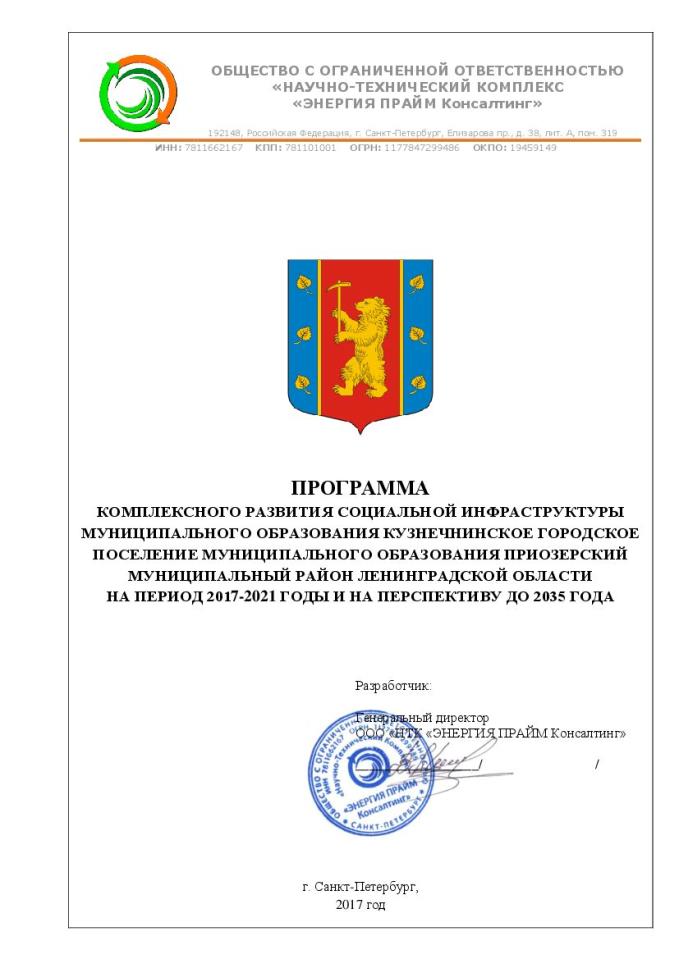 ВВЕДЕНИЕСоциальная инфраструктура - система необходимых для  жизнеобеспечения человека объектов, коммуникаций, а также предприятий, учреждений и организаций, оказывающих социальные и коммунально-бытовые услуги населению, органов управления и кадров, деятельность которых направлена на удовлетворение общественных потребностей граждан, соответствующих установленным показателям качества жизни. Социальная инфраструктура объединяет жилищно-коммунальное хозяйство, здравоохранение, образование, культуру и искусство, физкультуру и спорт, торговлю и общественное питание, бытовые услуги.Целесообразное разделение функций управления между органами власти различных уровней определяется главным критерием функционирования социальной сферы - улучшением условий жизни населения. Развитие и эффективное функционирование объектов, входящих и социальную инфраструктуру, их доступность - важное условие повышения уровня и качества жизни населения страны.На муниципальном уровне услуги социальной сферы доводятся непосредственно до потребителя. На федеральном уровне и на уровне субъектов федерации создаются условия для их реализации. На федеральном уровне определяются роль и приоритеты федеральной власти в обеспечении жильем и услугами всех отраслей. Воплощением их должны стать федеральная концепция развития отраслей социальной сферы и гарантируемые государством минимальные социальные стандарты, реализуемые на уровне муниципальных образований как часть стратегии комплексного развития территории.Функции социальной инфраструктуры определяются и подчинены целям социального и экономического развития общества - достижению социальной однородности общества и всестороннему гармоничному развитию личности. К наиболее значимым целевым функциям социальной инфраструктуры можно отнести:создание условий для формирования прогрессивных тенденций в демографических процессах;эффективное использование трудовых ресурсов;обеспечение оптимальных жилищно-коммунальных и бытовых условий жизни населения;улучшение и сохранение физического здоровья населения;рациональное использование свободного времени гражданами.Основной целью функционирования объектов социальной инфраструктуры является полноценное и всестороннее развитие личности человека путем удовлетворения его бытовых, духовных и культурных потребностей. Развитие отраслей социальной инфраструктуры    учитывает основные задачи социальной политики, направленной на улучшение качества жизни населения, повышение уровня его благосостоянии и долголетия, формирование и воспроизводство здорового, творчески активного поколения.К ним относится, прежде всего, решение жилищной проблемы, ликвидация коммунального заселения, удовлетворение растущих потребностей населения в качественном жилье; повышение уровня и качества развития социальной инфраструктуры, создание культурной сферы жизнедеятельности человека; улучшение экологических условий жизни и труда; повышение  профессионального уровня работников, как базы увеличения производительности труда и роста объема товаров и услуг; создание гарантий социальной защищенности всех групп населения, в том числе молодежи и пенсионеров; удовлетворение потребностей населения в товарах и услугах при повышении уровня платежеспособности населения.Основные функции инфраструктуры муниципального образования заключаются в:обеспечении и удовлетворении инфраструктурных потребностей населения муниципальных образований;обеспечении инфраструктурной целостности муниципального образования.Решающее значение для совершенствования межбюджетных отношений и обеспечения государственной поддержки местных бюджетов имеет система государственных минимальных социальных стандартов, которая служит нормативной базой и инструментом для расчета бюджетной потребности и  оценки фактического исполнения бюджетов различных уровней. Характеристика социальной инфраструктуры является основной входной информацией, используемой для целей расчета бюджетной потребности. Основные составляющие характеристики - численность работающих, обучающихся, воспитанников, обслуживаемых, занимаемая площадь и уровень ее благоустройства. Характеристики формируются в разрезе отраслей, типов и видов учреждений отрасли, в разрезе территорий региона. Прогнозирование развития социальной инфраструктуры опирается на анализ демографической ситуации на территории, процессов рождаемости и смертности, миграции населения, анализ структуры населения, поскольку основная цель социальной инфраструктуры - это удовлетворение потребностей населения.Программой установлен перечень мероприятий (инвестиционных проектов) по проектированию, строительству, реконструкции объектов социальной инфраструктуры муниципального образования.Программа является прогнозно-плановым документом, во-первых, формулирующим и увязывающим по срокам, финансовым, трудовым, материальным и прочим ресурсам реализацию стратегических приоритетов муниципального   образования,   во-вторых,   формирующим   плановую     основу взаимодействия членов местного сообщества, обеспечивающего и реализацию стратегических приоритетов, и текущее сбалансированное функционирование экономического и социального секторов муниципального образования.ПАСПОРТ ПРОГРАММЫХАРАКТЕРИСТИКА СУЩЕСТВУЮЩЕГО СОСТОЯНИЯ СОЦИАЛЬНОЙ ИНФРАСТРУКТУРЫ Описание социально-экономического состояния МО Кузнечнинское городское поселение, сведения о градостроительной деятельности на территории поселенияОбщие сведения о территорииМуниципальное образование Кузнечнинское городское поселение находится на севере муниципального образования Приозерский муниципальный район Ленинградской области. Административный центр – городской поселок Кузнечное – расположен на северо-востоке Карельского перешейка, вблизи Ладожского озера. К северу, на расстоянии  проходит граница с Республикой Карелия. Расстояние от ст. Кузнечное до города Санкт-Петербург по железной дороге – , по автомобильной дороге – .Муниципальное образование Кузнечнинское городское поселение граничит:с Севастьяновским сельским поселением муниципального образования Приозерский муниципальный район Ленинградской областис Хийтольским сельским поселением Лахденпохского муниципального района Республики Карелия.Общая площадь земель в границах муниципального образования Кузнечнинское городское поселение  (около 1 % от площади муниципального образования Приозерский муниципальный район).В состав городского поселения входят 2 населённых пункта:г. п. Кузнечное – административный центр городского поселения;п. Боровое;Областным законом от 01.08.2004 № 50-оз «Об установлении границ и наделении соответствующим статусом муниципального образования Приозерский муниципальный район и муниципальных образований в его составе» муниципальному образованию был присвоен статус городского поселения. Система расселения городского поселения представлена двумя населенными пунктами: одним городским и одним сельским. Согласно указанному выше закону, помимо собственно городского поселка Кузнечное, в городское поселение входит поселок Боровое с численностью населения 9 чел. Городской поселок Кузнечное является административным центром городского поселения. В п. Боровое нет объектов производственной и социальной инфраструктуры. Население п. Боровое работает и пользуется услугами объектов обслуживания в г. п. Кузнечное.Городской поселок Кузнечное является монопрофильным населенным пунктом. Приоритетной в экономике муниципального образования Кузнечнинское городское поселение является добывающая промышленность. Самое крупное промышленное предприятие городского поселения – АО «Гранит-Кузнечное», входящего в состав ЗАО «ЛСР-Базовые материалы Северо-Запад».Численность постоянного населения по состоянию на 01.07.2017 год составляет 4289 человек.Кузнечное – важный транспортный узел, являющийся последним крупным населенным пунктом Ленинградской области перед границей с Республикой Карелия. Сеть автомобильных дорог представлена дорогами федерального, регионального и местного значения.В восточной части муниципального образования Кузнечнинское городское поселение с юга на север проходит федеральная автомобильная дорога Санкт-Петербург – Сортавала, получившая в . статус федеральной. Автомобильная дорога связывает г. Санкт-Петербург с Республикой Карелия (гг. Сортавала, Петрозаводск). Также по территории муниципального образования Кузнечнинское городское поселение проходят две дороги регионального значения:Сапёрное – Мельниково – Кузнечное;подъезд к ст. Кузнечное.По центру с юга на север муниципальное образование Кузнечнинское городское поселение пересекает железная дорога Санкт-Петербург – Сортавала. Участок Приозерск – Кузнечное является электрифицированным. На линии курсируют электропоезда Санкт-Петербург – Кузнечное, Кузнечное – Сортавала, также транзитом проходит поезд дальнего следования Санкт-Петербург – Костомукша.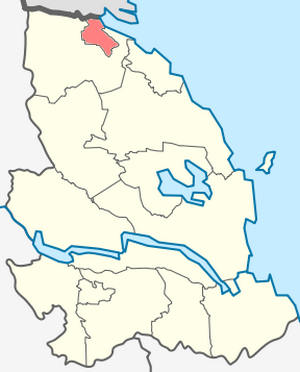 Рисунок 2.1 – Территориальное расположение МО Кузнечнинское городское поселение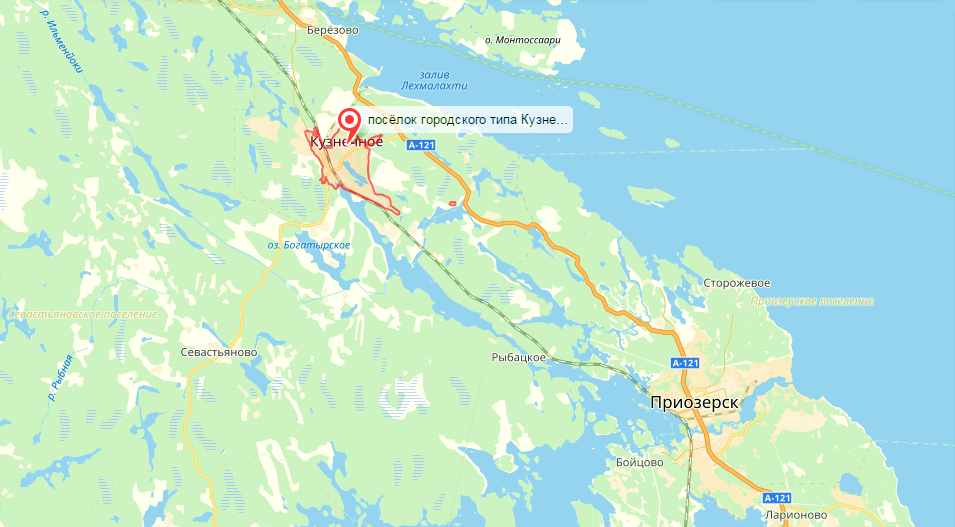 Рисунок 2.2 – Расположение административного центра – г. п. КузнечноеКлиматПроектируемая территория характеризуется умеренно-континентальным влажным климатом. Преобладающие ветры юго-западные; зимой – южные и западные; летом – западные, северо-восточные. Среднемесячная скорость ветра колеблется от 4,2 м/с в январе до минимальных значений (менее 0,5 м/с) в июле. Воздушные массы, приходящие с юго-запада, приносят летом часто влажную пасмурную и умеренно-дождливую погоду, зимой – значительное потепление и оттепели. Большое влияние на климат и погодные условия оказывает пересеченный рельеф, обуславливающий высокое количество среднегодовых осадков.Рассматриваемая территория характеризуется густой гидрографической сетью, часть из которой входит в озерно-речную систему Вуокса. Поселение обладает значительными запасами пресной воды. Наблюдается эвтрофирование водоемов за счет как природных факторов, так и антропогенного влияния.Территория характеризуется пересеченным рельефом. Подстилающими породами являются древние докембрийские горные породы, выходы на поверхность которых являются особенностью данной территории. Межгрядовые понижения, как правило, заполнены четвертичными озерно-ледниковыми отложениями, сложенными устойчивыми породами: песками и суглинками, галькой.Кроме того, на территории поселения ведется разработка довольно крупных месторождений гранитов, что определяет значительные площади карьеров и отработанных территорий, не вовлеченных в градостроительное освоение.Муниципальное образование обладает значительным минерально-сырьевым потенциалом. Полезные ископаемые, представлены месторождениями строительного камня (на щебень), блочного камня, гнейсо-гранитов.Одним из главных составляющих ресурсного потенциала территории являются лесные ресурсы. Леса муниципального образования относятся к защитной категории лесов и могут быть использованы в рекреационных целях.Зима продолжительная, умеренно мягкая, с пасмурной погодой. Самый холодный месяц – февраль (средняя температура -12,7 ºС). Снежный покров устанавливается в конце ноября, залегает устойчиво, наибольшей высоты достигает в третьей декаде февраля – второй декаде марта. В декабре-феврале нередки метели, возможны оттепели.Весна поздняя, затяжная, из-за частых возвратов холодов протекает медленно. Снежный покров задерживается до 20 апреля. В это время почва начинает оттаивать и температура воздуха быстро повышается. Последние заморозки заканчиваются обычно в начале июня.Лето умеренно теплое и сравнительно короткое. Заканчивается обычно во второй декаде сентября. Самый теплый месяц – июль с преобладающей температурой воздуха 21,2 ºС (максимум до 32 ºС). Летом возможны похолодания. Количество осадков в летние месяцы – наибольшие в году. Летние ливни часто сопровождаются грозами.Осень наступает в середине сентября. Понижение температуры воздуха от 10 ºС до 0 ºС происходит медленно. Преобладает пасмурная, ветреная и ненастная погода, часто бывают туманы.Согласно СНиП 23-01-99 «Строительная климатология» территория муниципального образования по климатическому районированию относится к строительно-климатической зоне II B. Климатические условия поселения не вызывают ограничений для хозяйственного освоения территории и строительства.НаселениеЧисленность постоянного населения муниципального образования Кузнечнинское городское поселение по состоянию на 01.07.2017 г. составила 4289 человек.Таблица 2.1Динамика численности населения по годамРисунок 2.3 – Изменение численности населения за период 2009-2016 годыВ последние годы естественный прирост населения отрицательный. Миграция в последнее время характеризуется незначительными величинами и мало влияет на численность населения. Половая структура населения поселения характеризуется преобладанием женщин, что характерно для большинства территорий страны.Возрастная структура населения муниципального образования Кузнечнинское городское поселение в целом незначительно отличается от общероссийской: численность населения старше трудоспособного возраста превышает численность молодежи.Оценка динамики демографических показателей позволяет сделать следующие выводы:Число рожденных на 01.07.2017 г. составляет 11 чел. (за аналогичный период прошлого года 22 чел., темп роста 50%). Уровень смертности среди населения высок. Смертность более чем в 2 раза превышает рождаемость. Причины: значительный процент населения старше 65 лет, вредные условия труда на промышленных предприятиях, большой процент населения, относящийся к группе «социального риска». Число умерших за отчетный период составило 32 ( за январь-июнь 2016 года – 52 чел.). Общий коэффициент рождаемости за 1 полугодие 2017 года (чел. на 1000 насел.) составил 2,6. Общий коэффициент смертности за 1 полугодие 2017 года (чел. на 1000 насел.) составил 7,5. Коэффициент естественного прироста составляет (-4,9). Коэффициент миграционного прироста (-8,6).Таблица 2.2Демографические показатели МО Кузнечнинское городское поселение по состоянию на 01.01.2015 г. и 01.01.2016 г.Социально-экономическая ситуацияПромышленный комплексВ настоящее время в экономике муниципального образования Кузнечнинское городское поселение промышленность занимает ведущее место. Здесь находится 4 промышленных предприятия, кадры которых составляют почти 60 % от числа занятых во всех сферах экономики. Приоритетной является добывающая промышленность, где работает около 0,85 тыс. чел.Муниципальное образование имеет выгодное экономико-географическое положение. Инвестиционная деятельность осуществляется за счет собственных средств градообразующих предприятий.Самое крупное промышленное предприятие поселка – АО «Гранит-Кузнечное», входящее в состав ЗАО «ЛСР-Базовые материалы Северо-Запад», производит и реализует гранитный щебень. Добычей нерудных полезных ископаемых занимаются также малые предприятия ЗАО «Ояярви» и ООО «Кузнечное-2» (карьер, который арендует ООО «Кузнечное-2» законсервирован, добыча камня не ведется примерно с 2008 года).Второй по значимости и численности работающих отраслью промышленности является производство и распределение электроэнергии, тепла и воды, представленные:Благоустройство и содержание дорог – МП «ЖКО МО Кузнечнинское городское поселение», с численностью занятых – около 160 человек.Производство и распределение электроэнергии – АО «ПСК».Производство и распределение тепла и воды – МП «Теплоресурс», с численность занятых – 30 человек.Обрабатывающая промышленность представлена одним предприятием ООО «КОЗ «Кузнечное» (специализируется по выпуску  облицовочных гранитных  плит, слябы, изделия из облицовочного природного камня), работающим на привозном сырье, где занято более 100 человек.Формируясь в качестве административного центра муниципального образования Кузнечнинское городское поселение, г. п. Кузнечное приобрел важные управленческие и обслуживающие функции: здесь находятся административные, общественные и финансовые учреждения. В последнее время развилась сфера торговли, в которой занято около 90 человек.Таблица 2.3Структура занятых по сферам экономики, в %Важную роль в экономике муниципального образования Кузнечнинское городское поселение играет развитие малого и среднего бизнеса, который представлен более 60 действующими предприятиями. Наиболее распространенными видами деятельности малого предпринимательства являются торговля, общественное питание, сфера услуг. В сфере малого и среднего бизнеса занято около 320 человек.Сельское хозяйствоДействующих крупных сельскохозяйственных предприятий на территории МО Кузнечнинское городское поселение нет.Действует 1 крестьянское хозяйство, 1 Некоммерческое Партнерство спортивного и любительского рыболовства, а также 1 СХП «Кузнечное» по разведению рыбы. В сельском хозяйстве и рыбоводстве суммарно занято не более 25 человек.Потребительский комплекс и предпринимательствоСфера услуг в поселении развита достаточно хорошо. Потребительский рынок представлен в основном предприятиями индивидуального предпринимательства в сфере торговли и общественного питания, бытового обслуживания.Туристско-рекреационный комплексОкрестности муниципального образования популярны у любителей водного спорта, спортивного ориентирования, скалолазания. Кузнечное выступает перевалочным пунктом для туристов следующих из Санкт-Петербурга в шхеры Ладожского озера и на Ястребиное озеро.От п. Кузнечное туристам легко добраться до баз отдыха на побережье Ладоги, также от станции Кузнечное начинается знаменитая среди туристов пешеходная тропа, ведущая к Большим Скалам – скальному массиву на границе Ленинградской области и Республики Карелия, где регулярно проводится фестиваль «Скалолазание Для Всех».Инфраструктура размещения туристов в муниципальном образовании представлена одной гостиницей на 8 мест. Туристских баз, кемпингов, санаторно-курортных и оздоровительных учреждений в поселении нет.Основным местом, традиционно используемым местным населением для отдыха и рекреации являются пляжи на оз. Ратное и оз. Кузнечное. Пляж на озере Ратное является официальным и благоустроенным. Ежегодно проводится водолазное обследование, контроль песка, отбор проб воды. На пляже установлены официальные места для купания.На территории муниципального образования расположены два садоводческих товарищества: СНТ «Алмаз», расположенное в массиве Берёзово и СНТ «Боровое-1», расположенное в массиве Боровое. За счет садоводческих товариществ в летний период численность населения, единовременно пребывающего на территории городского поселения, в среднем увеличивается на 200 человек, а в отдельные дни пиковая нагрузка составляет 500 человек.Таблица 2.4Перечень садоводческих товариществВ туристско-рекреационном комплексе муниципального образования Приозерский муниципальный район значение муниципального образования невелико: г. п. Кузнечное выступает промежуточным пунктом следования туристов из г. Санкт-Петербург в шхеры Ладожского озера и на озеро Ястребиное. Местное население в полной мере обеспечено рекреационными территориями.ХрамНа территории МО Кузнечнинское городское поселение находится Храм святого великомученика Георгия Победоносца. С ноября  2014 года назначен настоятелем Храма отец Владимир Куркин. В 2016 году в храме св. вмч. Георгия Победоносца произошли следующие события:Произведён ремонт южной части фасада. Работы велись на средства  полученные от прихожан и благотворителей. Написание иконы Божьей Матери Казанской. Принесена в дар храму 4 сентября. Была написана специально для нашего храма художником- иконописцем Торопыгиным Олегом Аркадьевичем (г. Москва). 17 декабря передана в дар икона святителя Николая Чудотворца. Изготовил и пожертвовал образ художник-иконописец Олег Аркадьевич Торопыгин (г. Москва).9 декабря в п. Кузнечное прошли 6 Рождественские чтения, организованные Комитетом образования Приозерского района совместно с приходом храма.6 мая прошли ежегодные торжества по случаю Престольного праздника храма, которые возглавил епископ Выборгский и Приозерский Игнатий.На средства, выделенные Управляющим ЗАО ЛСР «Базовые материалы Северо-Запад»  Кострицей В.М., были приобретены для строящегося приходского дома, где планируется организация воскресной школы для детей и взрослых, а также православной библиотеки 24 пластиковых окна.Финансовые показателиДоходная часть бюджетаДоходная часть бюджета МО Кузнечнинское городское поселение за 2016 года по доходам исполнена на 99,9 % из них:Налоговых доходов поступило 16 млн 754 тыс. руб., что составило 102% (в 2015 году бюджетом получено 15 млн 811 тыс. руб.);Неналоговых доходов поступило 9 млн 217 тыс. руб., что составило 104%. (в 2015 году бюджетом получено 8 млн 825 тыс. руб.);Межбюджетные трансферты в 2016 году составили 19 млн 289 тыс. руб., (в 2015 году поступления составили 27 млн 765 тыс. руб.).Расходная часть бюджета Расходная часть  бюджета за 2016 год составила 38 млн 285 тыс. руб., что на 12 млн 932 тыс. руб. меньше чем в 2015 г. из них:Общегосударственные расходы   составили 8838,3 т. р.Национальная оборона 195,1 т. р.ЖКХ 9089,4 т. р. сюда вошло:Жилищное хозяйство 888,5 т. р.Благоустройство 4359,0 т. р.Коммунальное хозяйство 3841,8 т.р.Образование 166,5 т. р.Культура и кинематография 12135,7 т. р.Физическая культура и спорт 3895,6 т. р.дорожный фонд – 3784,8 тыс. руб.национальная безопасность – 106,9 тыс. руб.В 2016 году выбор подрядных организаций в 21 случае производились на электронной площадке РФ.Сведения о существующей градостроительной деятельности на территории МО Кузнечнинское городское поселениеПо сведениям администрации муниципального образования Приозерский муниципальный район жилищный фонд муниципального образования Кузнечнинское городское поселение в настоящее время составляет 98 тыс. кв. м общей площади. В среднем приходится  жилищного фонда на одного жителя, что примерно соответствует показателю в целом по муниципальному образованию Приозерский муниципальный район.Таблица 2.5Характеристика существующего фонда по этажностиБолее 90 % жилищного фонда муниципального образования Кузнечнинское городское поселение составляют среднеэтажные здания. Удельный вес 5-этажных домов – около 60 %. На 2016 год ветхих и аварийных домов насчитывается 7 единиц. Поселок Боровое застроен индивидуальными жилыми домами. В настоящее время территории, застроенные индивидуальными жилыми домами не до конца освоены и имеют разреженную структуру (существующая плотность застройки в среднем составляет 50 кв. м/га).Таблица 2.6Оборудование жилищного фонда (в %)Практически все многоквартирные дома оборудованы централизованным водопроводом, канализацией, отоплением, электроснабжением и лишь незначительное количество индивидуальных жилых домов, в основном построенных в последние года, имеют некоторые виды инженерного оборудования. Однако степень благоустройства жилищного фонда в поселении по всем параметрам существенно выше средних показателей по муниципальному образованию Приозерский муниципальный район.Жилищно-коммунальное хозяйство муниципального образования Кузнечнинское городское поселение представлено:МП «ЖКО МО Кузнечнинское городское поселение» - благоустройство, банно-прачечные услуги, обслуживание жилищного фонда;ООО «Кузнечное - Сервис» - обслуживание жилищного фонда;МП «ТеплоРесурс» МО Кузнечнинское ГП – теплоснабжение.Плата населения за 1 полугодие 2017 года вышеуказанных предприятий составила 34478,0 тыс. руб.: за 1 полугодие 2016 года – 26494,3  тыс. руб.Средняя численность работающих за 1 полугодие 2016 г., ООО «Кузнечное – Сервис» 34 чел.;  МП «ЖКО МО Кузнечнинское городское поселение» -  35 человека, МП «Тепло Ресурс – 82 чел.По данным Приозерского бюро технической инвентаризации за последние 10 лет строительство муниципальных жилых домов в муниципальном образовании Кузнечнинское городское поселение не велось, объемы строительства частного жилищного фонда незначительны.В зону акустического дискомфорта от ПС № 57 «Кузнечное» попадает индивидуальная жилая застройка в микрорайоне Пристанционный.Таблица 2.7Характеристика жилищного фонда по состоянию на 01.01.2015 г. и 01.01.2016 г.Технико-экономические параметры существующих объектов социальной инфраструктуры МО Кузнечнинское городское поселение, сложившийся уровень обеспеченности населения услугами в областях здравоохранения, образования, культуры, физической культуры и спортаЗдравоохранениеДля оказания медицинской помощи населению работает медицинское муниципальное учреждение «Кузнечненская поселковая больница» списочный состав  коллектива составляет 75 сотрудников, поликлиника на 150 посещений в день, паллиативное отделение (социальные койки) на 44 места, дневной стационар в поликлинике на 20 коек. Зданию поселковой больницы требуется капитальный ремонт.Таблица 2.8Характеристика объектов здравоохранения по состоянию на 01.01.2015 и 01.01.2016 г.ОбразованиеНа территории поселения в сфере образования имеются следующие учреждения:Муниципальное образовательное учреждение Кузнеченская средняя общеобразовательная школа на 350 мест, учеников 317 человек, списочный состав сотрудников 53 человека;Муниципальное дошкольное образовательное учреждение «Детский сад комбинированного вида № 11» на 184 места, посещаемость на 31 декабря 2016 года составляет 186 ребёнка,  списочный состав  коллектива составляет 51 человек;Муниципальное учреждение дополнительного образования «Кузнеченская детская школа искусств» списочный состав коллектива составляет 8 человек, посещаемость на 31 декабря 2016 года составляет 100 детей.Здания всех учреждений дошкольного образования требуют ремонта, зданию школы требуется реконструкция. Однако здание детской школы искусств находится в хорошем техническом состоянии.КультураВ МБУК МО Кузнечнинское городское поселение работают кружки разных направлений. Также работают 4 любительских клубных объединений. Работает кружок современных массовых танцев «Флэшмоб» для молодежи.  В муниципальном образовании осуществляет свою деятельность Муниципальное казённое учреждение культурно-спортивный центр «Юбилейный», финансируемый за счет местного бюджета. Учреждение осуществляет свою деятельность в сфере культуры, физкультуры и спорта.В ДК работают 20 кружков разных направлений. В них занимаются 220 детей и подростков муниципального образования. В вокальной студии занимаются также жители старшего возраста. Функционирует кружок «Компьютерной грамотности» для всех жителей поселка.В распоряжении жителей муниципального образования 2 спортивно-оздоровительных комплекса, а также крытый стадион, который зимой заливается льдом и используется как каток.Здание дома культуры, совмещенного с библиотекой находится в хорошем техническом состоянии.В 2016 году проведено 314 культурно-массовых мероприятий. Наблюдается рост числа участников культурно-досуговых формирований. Результатами качественной работы стали призовые места  на  фестивалях и конкурсах различного уровня. Основной контингент учреждения это дети и молодёжь, в 2016 году стали более активны ветераны. По сравнению с 2015 годом посещаемость увеличилась на 12,8%. Коллектив дома культуры участвовал во всероссийских, международных, областных и районных фестивалях, смотрах и конкурсах.Ежегодно укрепляется материально-техническая база учреждения. В целях обеспечения доступа к информационным ресурсам в ДК «Юбилейный» проведен высокоскоростной интернет и WiFi.Таблица 2.9Характеристика объектов культуры по состоянию на 01.01.2015 г. и 01.01.2016 г.Торговля, общественное питание, коммунальное и бытовое обслуживаниеПотребительский рынок представлен в основном предприятиями индивидуального предпринимательства в сфере торговли и общественного питания, бытового обслуживания. Всего имеется 19 объектов бытового обслуживания и 29 объектов розничной торговли. На территории  расположены 9 продуктовых магазинов, 8 промышленных, 5 смешанных, 4 павильона, 3 киоска. На территории муниципального образования функционируют такие крупные сетевые магазины, как «Пятерочка» и ООО «Прагматика» (Великолуксские колбасы). Также расположены два аптечных пункта, киоск ОАО Невоблпечать, кабинет стоматологии, УФПС Почта России. Численность работающих 15 чел.Магазины, павильоны и киоски имеют следующие показатели:Общая площадь – 2695,44 м2;Торговая площадь – 1691,12 м2.Оборот розничной торговли за отчетный период составил 41056 тыс. руб., что на 805 тыс. руб. больше, чем за аналогичный период прошлого года (темп роста 104%).На территории осуществляют свою деятельность в области общественного питания – 5 индивидуальных предпринимателей. Действуют 3 кафе на 81 посадочных мест. С площадью зала обслуживания 113 м2. Два градообразующие предприятии на 37 посадочных мест с площадью зала обслуживания 100 м2. На территории общеобразовательного учреждения действует столовая на 60 посадочных мест с залом обслуживания 91,7 м2. В области общественного питания:Количество посадочных мест – 178 ед.;Площадь зала обслуживания 304,7 м2; Общая площадь – 438,57 м2.Оборот общественного питания за 1 полугодие 2017 года составил 1459 тыс. руб., что на 14 тыс. руб. больше, чем за аналогичный период прошлого года, темп роста 103,0%).Бытовое обслуживание на территории муниципального образования Кузнечнинское городское поселение осуществляется индивидуальными предпринимателями и организациями. На 01.07.2017 года действуют две парикмахерские, две бани (65 мест), гостиница, кабинет маникюра, ветеринарная лечебница, три индивидуальных предпринимателя занимаются изготовлением памятников, один индивидуальный предприниматель осуществляет техническое обслуживание и ремонт автотранспортных средств.Физическая культура и спортМуниципальное казённое учреждение культурно-спортивный центр «Юбилейный» осуществляет свою деятельность в сфере культуры, физкультуры и спорта.В распоряжении жителей муниципального образования находятся 2 спортивно-оздоровительных комплекса, а также крытый стадион, который зимой заливается льдом и используется как каток. Всего на территории поселения 14 спортивных сооружений, из которых 5 –  плоскостные спортивные сооружения и 3 – спортивные залы.Молодежная политикаРабота с молодежью в настоящее время осуществляется на базе дома культуры и молодежно-спортивного центра «Надежда». По данным паспорта поселения площадь, занимаемая учреждениями для подростков и молодежи, расположенными по месту жительства, составляет 2650 кв. м. Данный показатель включает в себя площади спортивных и зрительских залов, в которых занимаются молодежь и подростки и фактически не относится к тем учреждениям молодежной политики, которые предусмотрены Нормативами развития инфраструктуры государственной молодежной политики Ленинградской области, утвержденными распоряжением Правительства Ленинградской области от 2 ноября 2010 г. №618-р.Ежегодно на базе МКУ КСЦ «Юбилейный» МО КГП работают трудовые бригады где с подростками проводятся про ориентационная работа, а именно, беседы и  выездное  мероприятие центра занятости с собеседованием и тестированием.Таблица 2.10Характеристика объектов молодежной политики по состоянию на начало 2015, 2016 г.Анализ обеспеченности учреждениями культурно-бытового обслуживанияВ настоящее время в муниципальном образовании сеть учреждений обслуживания представлена практически всеми видами культурно-бытовых объектов, но уровень обеспеченности ими жителей поселения различен.Таблица 2.11Перечень учреждений и предприятий обслуживания населенияТаблица 2.12Обеспеченность населения учреждениями и предприятиями обслуживания в сравнении с нормативными показателямиКладбищаЗахоронения осуществляются на кладбище города Приозерск (площадь 10,1 га, резерва для захоронений нет).Прогнозируемый спрос на услуги социальной инфраструктуры в областях здравоохранения, образования, культуры, физической культуры и спортаПрогноз изменения численности населения МО Кузнечнинское городское поселениеПроведя анализ рисунка 2.3, а также согласно данным Администрации, к расчетному сроку прогнозируется следующая демографическая ситуация (рисунок 2.4).Рисунок 3.1 – Изменение численности населения к расчетному срокуОпределение перспективной численности населения необходимо для расчета объемов жилищного строительства, сети объектов социальной инфраструктуры на первую очередь и на расчетный срок и для формирования перечня предлагаемых мероприятий по обеспечению населения основными объектами обслуживания.Перспективная численность населения определяется с учетом таких факторов, как сложившийся уровень рождаемости и смертности, величина миграционного сальдо и ожидаемые тренды изменения этих параметров. Кроме демографических тенденций последнего времени, учитывается также совокупность факторов, оказывающих влияние на уровень перспективного социально-экономического развития территории.На первую очередь проектирования в муниципальном образовании сохранятся современные тенденции естественной убыли населения и незначительного влияния миграционных процессов на численность населения в городском поселении. К 2020 году ожидается сокращение численности населения до 4000 человек. В период с 2020 по 2035 гг. демографическая ситуация в муниципальном образовании должна улучшиться и будет характеризоваться сокращением показателя естественной убыли населения. Рождаемость, предположительно, будет увеличиваться, смертность же будет постепенно сокращаться. Развитие новых производств, малого и среднего предпринимательства будет способствовать созданию новых рабочих мест, что приведет к устойчивому положительному миграционному сальдо. Положительные тенденции в естественном и механическом движении населения приведут в конце расчетного срока к увеличению численности населения муниципального образования до 4700 человек.Таким образом, в течение расчетного срока в среднем за год в расчете на 1000 населения рождаемость составит 10,5 человек, смертность – 18,1 человек, естественная убыль населения – 7,6 человек. Миграционный приток составит 1080 человек за весь период расчетного срока или около 43 человек в среднем в год.Таблица 2.13Прогноз возрастной структуры постоянного населенияНа первую очередь проектом генерального плана предусматривается обеспечение электроэнергией СНТ «Алмаз», за счет чего численность населения, единовременно пребывающего на территории садоводческих товариществ в летнее время, увеличится и составит порядка 500 человек, пиковая нагрузка увеличится до 1100 человек.Объемы планируемого жилищного строительства (в том числе в соответствии с выданными разрешениями на строительство)Анализ территориальных ресурсов показал, что в муниципальном образовании недостаточно благоприятных для строительства территорий. Выбранные площадки нового строительства будут требовать проведения соответствующих мероприятий по подготовке территории, что при недостаточном финансировании может оттянуть на долгие годы возможность реального освоения указанных площадей. При таких условиях достижение объемов строительства (ввод  на человека в год) и уровня обеспеченности жильем на душу населения (30 кв. м/чел.) характерных для развитых стран мира становится невозможным. В таком случае является целесообразным предусмотреть в проекте генерального плана соседнего Севастьяновского сельского поселения, выделение территории, в том числе и для жителей муниципального образования.Учитывая возможности размещения нового жилищного строительства в пределах границ муниципального образования на расчетный срок проектирования в проекте генерального плана принят уровень средней жилищной обеспеченности на душу населения –  общей площади на человека.В таблице приведены расчеты территорий, необходимых для размещения нового жилищного строительства в течение расчетного срока (до 2035 года).Таблица 2.14Объемы и территории нового жилищного строительства на проектное население Объем нового жилищного строительства в течение расчетного срока проекта генерального плана составит 29 тыс. кв. м и будет осуществляться за счет коммерческих и частных инвестиций, а также муниципального и областного бюджетов через реализацию целевых программ. Территория, необходимая для размещения всего объема жилищного строительства, составит порядка .Среди площадок нового жилищного строительства предусмотрены территории для расселения населения, стоящего в очереди на получение жилья и живущих в домах, которые со временем будут признаны аварийными в связи с износом, а также для бесплатного предоставления в собственность граждан земельных участков под индивидуальное жилищное строительство в соответствии с областным законом от 4 октября 2008 года №105-оз «О бесплатном предоставлении отдельным категориям граждан земельных участков для индивидуального жилищного строительства на территории Ленинградской области».Таблица 2.15Площадки нового жилищного строительстваРазвитие учреждений и предприятий обслуживанияРазвитие сети объектов обслуживания населения направлено на достижение нормативных показателей обеспеченности населения комплексами объектов образования, здравоохранения, торговли и культурно-бытовой сферы. Необходимо создание для всего населения приемлемых условий пространственной доступности основных видов услуг, предоставляемых учреждениями социальной инфраструктуры. Это основное условие роста уровня жизни населения и создания благоприятной среды для его жизнедеятельности.Расчет потребности в учреждениях и предприятиях обслуживания на проектное население муниципального образования приведен в таблице. Расчет произведен с использованием действующих нормативов:Методика определения нормативной потребности субъектов Российской Федерации в объектах социальной инфраструктуры, одобренной распоряжением Правительства Российской Федерации от 19 октября . № 1683-р; «Социальные нормативы и нормы», одобренные распоряжением Правительства Российской Федерации от 3 июля . № 1063-р;Свод правил СП 42.13330.2011 «Градостроительство. Планировка и застройка городских и сельских поселений» (актуализированная редакция СНиП 2.07.01-89*).А также с учетом проекта «Региональных нормативов градостроительного проектирования Ленинградской области».Таблица 2.16Расчет потребности в учреждениях и предприятиях обслуживания населенияОбъекты местного значения муниципального района«Программой модернизации здравоохранения Ленинградской области на 2011-2012 годы» запланирован ремонт здания поселковой больницы г. п. Кузнечное.В утвержденной долгосрочной целевой программе «Приоритетные направления развития образования в Ленинградской области на 2011-2015 годы» запланировано строительство нового здания Кузнеченской средней общеобразовательной школы на 350 мест в г. п. Кузнечное муниципального образования Приозерский муниципальный район в период с 2012 по 2013 год. Если на расчетный срок проектирования вместимости вновь отстроенной школы не будет достаточно для обеспечения населения данным видом услуг, можно будет организовать доставку детей в п. Севастьяново, где планируется вынести детский сад из здания школы и полностью использовать его под нужды общеобразовательного учреждения. Объекты местного значения поселенияДля приведения обеспеченности населения муниципального образования услугами учреждений и предприятий обслуживания в соответствии с рекомендуемыми нормативами на перспективу в поселении потребуется увеличить число мест в домах культуры, пополнить книжный фонд библиотек, построить новые спортивные сооружения, выделить отдельные помещения для учреждений молодежной политики, разместить гостиницу, новые объекты розничной торговли (торговый комплекс для реализации строительных товаров, магазины, рынки), предприятия общественного питания и бытового обслуживания, организовать выездную торговлю в п. Боровое и садоводства, не имеющие стационарных магазинов. Строительство новых учреждений обслуживания населения планируется за счет софинансирования из районного и областного бюджетов, а также за счет привлечения частных инвестиций.Для обеспечения полномочий муниципального образования по содержанию мест захоронения необходимо выделение территорий под кладбище площадью не менее . В проекте генерального плана предлагаются варианты размещения кладбища в пределах границ муниципального образования (при совместном использовании его с населением Севастьяновского сельского поселения дополнительно требуется ), или использование для нужд населения городского поселения межмуниципального кладбища планируемого на территории соседнего Севастьяновского сельского поселения.Развитие туристско-рекреационной деятельностиВ проекте генерального плана муниципального образования предполагается его развитие в качестве главной опорной базы спортивного туризма для северной части муниципального образования.Для выполнения этой функции на территории поселения потребуется существенное развитие инфраструктуры отдыха и туризма. Главной целью мероприятий, связанных с развитием туризма и сферы отдыха, является сохранение имеющегося рекреационного потенциала и, путем расширения спектра рекреационных услуг и развития туристско-рекреационной инфраструктуры, увеличение количества отдыхающих и доходов района от объектов рекреационной деятельности. Однако необходимым условием является строгое выполнение экологических требований.Освоение новых территорий под дачное строительство, садоводство и зоны отдыха местного населения не планируется. Проектом предусматривается:Строительство гостиницы в г. п. Кузнечное на 20 мест;Благоустройство сложившихся мест отдыха населения на оз. Ратное и оз. Кузнечное в соответствии с ГОСТ 17.1.5.02-80, СанПиН 42-128-4690-88 «Санитарные правила содержания территорий населенных мест»;Создание на базе существующих и новых автомобильных, лесных и проселочных дорог обширной системы туристских пешеходно-транспортных направлений протяженностью более , велосипедных дорожек по территории г. п. Кузнечное в зонах отдыха населения;Реконструкция лодочного причала и базы-стоянки маломерного флота на мысе Ровный (северный берег залива Гладкий) с организацией парковки автотранспорта;Строительство пристаней и организация баз-стоянок маломерного флота на заливе Богатырский около г. п. Кузнечное и п. Боровое.Оценка нормативно-правовой базы, необходимой для функционирования и развития социальной инфраструктуры МО Кузнечнинское городское поселениеОсновы правового регулирования отношений по обеспечению граждан медицинской помощью, образованием, социальной защитой закреплены в Конституции Российской Федерации. В Основном законе страны содержится комплекс социальных норм и гарантий, определяющих в первую очередь базовые принципы формирования социальной инфраструктуры. Предусмотренные ст. 8 Конституции Российской Федерации поддержка конкуренции, признание и равная защита государственной, муниципальной и частной собственности являются конституционной основой для создания и нормального функционирования государственного, муниципального и частного секторов социальной отрасли, конкуренции и свободы выбора при оказании и при получении различного спектра социальных услуг, что создает реальную основудля повышения качества социальной инфраструктуры. Конституция Российской Федерации содержит иные важнейшие положения, составляющие основу регулирования правоотношений социальной сферы. Так, в статье 41 закреплено право каждого на охрану здоровья и медицинскую помощь, статья 43 закрепляет право каждого на образование – важнейшие права, необходимые дляполноценного развития современного общества.Роль Конституции Российской Федерации в правовом регулировании всех сфер жизни общества, в том числе социальной, заключается в том, что по причине высшей юридической силы Конституции Российской Федерации и ее непосредственного действия на территории всей страны не допускается принятие органами государственной власти и местного самоуправления правовых актов, полностью или частично ей противоречащих.Требования к развитию социальной инфраструктуры установлены Постановлением Правительства Российской Федерации от 01.10.1050 №1050 «Об утверждении требований к Программам комплексного развития социальной инфраструктуры поселений, городских округов» (далее – Требования №1050).В соответствии с Требованиями Постановления Правительства Российской Федерации №1050 основой разработки программ социальной инфраструктуры являются государственные и муниципальные программы, стратегии социально-экономического развития поселения, планы мероприятий по реализации стратегии социально-экономического развития, планы и программы комплексного социально-экономического развития муниципального образования, документы о развитии и комплексном освоении территорий.Программа комплексного развития социальной инфраструктуры муниципального образования Кузнечнинское городское поселение муниципального образования Приозерский муниципальный район Ленинградской области разрабатывалась на основе документов о развитии и комплексном освоении территорий, в частности:Генеральный план, совмещенный с проектом планировки МО Кузнечнинское городское поселение;Отчету о социально-экономическом развитии муниципального образования Кузнечнинское городское поселение в 1 полугодие 2017 года;Паспорта МО Кузнечнинское ГП за 2015 год;Отчет главы МО Кузнечнинское ГП от 26.10.2017 г.;Документы о развитии и комплексном освоении территорий.Также при разработке Программы учтены Местные нормативы градостроительного проектирования МО Кузнечнинское городское поселение. Федеральным Законом №172-ФЗ от 28.06.2014 г. «О стратегическом планировании в Российской Федерации» (далее – Федеральный Закон 172-ФЗ) регламентированы правовые основы стратегического планирования муниципальных образований.К полномочиям органов местного самоуправления в сфере стратегического планирования относятся:определение долгосрочных целей и задач муниципального управления и социально-экономического развития муниципальных образований, согласованных с приоритетами и целями социально-экономического развития Российской Федерации и субъектов Российской Федерации;разработка, рассмотрение, утверждение (одобрение) и реализация документов стратегического планирования по вопросам, отнесенным к полномочиям органов местного самоуправления;мониторинг и контроль реализации документов стратегического планирования, утвержденных (одобренных) органами местного самоуправления;иные полномочия в сфере стратегического планирования, определенные федеральными законами и муниципальными нормативными правовыми актами.К документам стратегического планирования, разрабатываемым на уровне муниципального образования, относятся:стратегия социально-экономического развития муниципального образования;план мероприятий по реализации стратегии социально-экономического развития муниципального образования;прогноз социально-экономического развития муниципального образования на среднесрочный или долгосрочный период;бюджетный прогноз муниципального образования на долгосрочный период;муниципальная программа.При этом для городских и сельских поселений подготовка программ комплексного социально-экономического развития является приоритетным инструментом обеспечения устойчивого развития.Принятые в развитие Конституции Российской Федерации Федеральный закон от 06.10.1999 № 184-ФЗ «Об общих принципах организации законодательных (представительных) и исполнительных органов государственной власти субъектов Российской Федерации» (далее – Закон № 184-ФЗ) и Федеральный закон от 06.10.2003 № 131-ФЗ «Об общих принципах организации местного самоуправления в Российской Федерации» (далее – Закон № 131-ФЗ) разграничивают полномочия в области функционирования и развития социальной инфраструктуры между органами государственной власти и органами местного самоуправления.Так, согласно статье 26.3 Закона № 184-ФЗ к полномочиям органов государственной власти субъекта Российской Федерации относится решение следующих вопросов в социальной сфере:в области образования:организация предоставления общего образования в государственных образовательных организациях субъектов Российской Федерации, создание условий для осуществления присмотра и ухода за детьми, содержания детей в государственных образовательных организациях субъектов Российской Федерации и обеспечение государственных гарантий реализации прав на получение общедоступного и бесплатного дошкольного образования в муниципальных дошкольных образовательных организациях, общедоступного и бесплатного дошкольного, начального общего, основного общего, среднего общего образования в муниципальных общеобразовательных организациях, обеспечение дополнительного образования детей в муниципальных общеобразовательных организациях посредством предоставления субвенций местным бюджетам;организация предоставления среднего профессионального образования, включая обеспечение государственных гарантий реализации права на получение общедоступного и бесплатного среднего профессионального образования;организация предоставления дополнительного образования детей в государственных образовательных организациях субъектов Российской Федерации; организация предоставления дополнительного профессионального образования в государственных образовательных организациях субъектов Российской Федерации.в области здравоохранения:организация оказания населению субъекта Российской Федерации первичной медико-санитарной помощи, специализированной, в том числе высокотехнологичной, медицинской помощи, скорой, в том числе скорой специализированной, медицинской помощи и паллиативной медицинской помощи, проведения медицинских экспертиз, медицинских осмотров и медицинских освидетельствований в медицинских организациях, подведомственных исполнительным органам государственной власти субъекта Российской Федерации;организация оказания медицинской помощи, предусмотренной законодательством субъекта Российской Федерации для определенных категорий граждан;организация безвозмездного обеспечения донорской кровью и (или) ее компонентами, а также организация обеспечения лекарственными препаратами для медицинского применения, специализированными продуктами лечебного питания, медицинскими изделиями, средствами для дезинфекции, дезинсекции и дератизации при оказании медицинской помощи, проведении медицинских экспертиз, медицинских осмотров и медицинских освидетельствований.области социальной защиты:социальная поддержка и социальное обслуживание граждан пожилого возраста и инвалидов, граждан, находящихся в трудной жизненной ситуации, а также детей-сирот, безнадзорных детей, детей, оставшихся без попечения родителей;социальная поддержка ветеранов труда, лиц, проработавших в тылу в период Великой Отечественной войны 1941 - 1945 годов, семей, имеющих детей (в том числе многодетных семей, одиноких родителей), жертв политических репрессий, малоимущих граждан.в области культуры:организация библиотечного обслуживания населения библиотеками субъекта Российской Федерации, комплектования и обеспечения сохранности их библиотечных фондов, создание и поддержка государственных музеев, организация и поддержка учреждений культуры и искусства.области физической культуры и спорта:осуществление региональных и межмуниципальных программ и проектов в области физической культуры и спорта, организация и проведение официальных региональных и межмуниципальных физкультурных, физкультурно-оздоровительных и спортивных мероприятий, в том числе физкультурных мероприятий и спортивных мероприятий по реализации Всероссийского физкультурно-спортивного комплекса «Готов к труду и обороне» (ГТО), обеспечение подготовки спортивных сборных команд субъекта Российской Федерации.Значительное число вопросов по обеспечению населения объектами социальной инфраструктуры в соответствии с нормами Закона № 131-ФЗ отнесено к вопросам местного значения поселений, городских округов. В частности, к вопросам местного значения поселения в социальной сфере относятся:обеспечение проживающих в поселении и нуждающихся в жилых помещениях малоимущих граждан жилыми помещениями, организация строительства и содержания муниципального жилищного фонда, создание условий для жилищного строительства;организация библиотечного обслуживания населения, комплектование и обеспечение сохранности библиотечных фондов библиотек поселения;создание условий для организации досуга и обеспечения жителей поселения услугами организаций культуры;обеспечение условий для развития на территории поселения физической культуры, школьного спорта и массового спорта, организация проведения официальных физкультурно-оздоровительных и спортивных мероприятий поселения.Решение вопросов по организации предоставления общедоступного и бесплатного дошкольного, начального общего, основного общего, среднего общего образования по основным общеобразовательным программам в муниципальных образовательных организациях, организации предоставления дополнительного образования детей в муниципальных образовательных организациях на территории поселений отнесено Законом № 131-ФЗ к вопросам местного значения муниципального района, так же как и создание условий для оказания медицинской помощи населению.	В настоящее время в области социальной инфраструктуры действует ряд профильных федеральных законов, устанавливающих правовое регулирование общественных отношений в определенной сфере. К таким законам относятся:Федеральный закон от 04.12.2007 № 329-ФЗ «О физической культуре и спорте в Российской Федерации»;Федеральный закон от 21.11.2011 № 323-ФЗ «Об основах охраны здоровья граждан в Российской Федерации»;Федеральный закон от 29.12.2012 № 273-ФЗ «Об образовании в Российской Федерации»;Федеральный закон от 17.07.1999 № 178-ФЗ «О государственной социальной помощи»;Закон Российской Федерации от 09.10.1992 № 3612-1 «Основы законодательства Российской Федерации о культуре».Указанные нормативные правовые акты регулируют общественные отношения, возникающие в связи с реализацией гражданами их прав на образование, на медицинскую помощь, культурную деятельность, а также устанавливают правовые, организационные, экономические и социальные основы оказания государственной социальной помощи нуждающимся гражданам и основы деятельности в области физической культуры и спорта.Развитие социальной сферы невозможно без осуществления в нее инвестиций. Правовые акты российского законодательства, регулирующие инвестиции и инвестиционный процесс, направлены на создание благоприятного режима инвестиционной деятельности, в том числе в социальной сфере.Гражданский кодекс Российской Федерации предусматривает, что при участии Российской Федерации, субъектов Российской Федерации, муниципальных образований в отношениях, регулируемых гражданским законодательством, они участвуют в таких отношениях на равных началах с иными участниками этих отношений — гражданами и юридическими лицами. К участию же названных субъектов в обороте, как правило, применяются нормы, применимые к участию в обороте юридических лиц (ст. 124 Гражданского кодекса Российской Федерации).Система нормативно-правовых актов, регулирующих инвестиционную деятельность в России, включает в себя документы, ряд из которых приняты еще в 90-х годах. Это, в частности, Федеральный закон от 25.02.1999 № 39-ФЗ «Об инвестиционной деятельности в Российской Федерации, осуществляемой в форме капитальных вложений», Федеральный закон от 09.07.1999 № 160-ФЗ «Об иностранных инвестициях в Российской Федерации».Федеральный закон от 25.02.1999 № 39-ФЗ «Об инвестиционной деятельности в Российской Федерации, осуществляемой в форме капитальных вложений» является основополагающим законодательным актом в инвестиционной сфере, который определяет правовые и экономические основы инвестиционной деятельности, осуществляемой в форме капитальных вложений, на территории Российской Федерации, а также устанавливает гарантии равной защиты прав, интересов и имущества субъектов инвестиционной деятельности, осуществляемой в форме капитальных вложений, независимо от форм собственности.Анализ нормативно-правовой базы, регламентирующей инвестиционную деятельность в социальной сфере Российской Федерации, показывает, что к настоящему времени сложилась определенная система правовых актов, регулирующих общие проблемы (гражданские, бюджетные, таможенные и др. отношения), которые в той или иной мере относятся и к социальной сфере.На региональном и местном уровне в целях создания благоприятных условий для функционирования и развития социальной инфраструктуры особую роль играют документы территориального планирования и нормативы градостроительного проектирования.Мероприятия по строительству, реконструкции объектов социальной инфраструктуры в поселении, включая сведения о видах, назначении и наименованиях планируемых для размещения объектов местного значения муниципального района, объектов местного значения поселения утверждаются схемой территориального планирования муниципального района, генеральным планом поселения и должны также отражать решения по размещению объектов социальной инфраструктуры, принятые в Схеме территориального планирования района.Таким образом, следует отметить, что существующей нормативно-правовой базы достаточно для функционирования и развития социальной инфраструктуры МО Кузнечнинское городское поселение.ПЕРЕЧЕНЬ МЕРОПРИЯТИЙ (ИНВЕСТИЦИОННЫХ ПРОЕКТОВ) ПО ПРОЕКТИРОВАНИЮ, СТРОИТЕЛЬСТВУ И РЕКОНСТРУКЦИИ ОБЪЕКТОВ СОЦИАЛЬНОЙ ИНФРАСТУРКТУРЫВ соответствии с п. 5.1 ст. 26 Градостроительного кодекса РФ реализация генерального плана поселения осуществляется (в том числе) путем выполнения мероприятий, которые предусмотрены программами комплексного развития социальной инфраструктуры. В случае принятия представительным органом местного самоуправления поселения предусмотренного ч. 6 ст. 18 Градостроительного кодекса РФ решения об отсутствии необходимости подготовки его генерального плана, программа комплексного развития социальной инфраструктуры такого поселения разработке и утверждению не подлежит.К объектам регионального значения в соответствии с федеральным законодательством относятся также объекты социальной инфраструктуры в области социального обслуживания. Мероприятия относительно строительства (реконструкции) объектов регионального значения (в том числе в области здравоохранения и социального обслуживания) в соответствии со ст. 14 Градостроительного кодекса РФ должны содержать в своем составе документы территориального планирования субъектов РФ, в частности, схема территориального планирования Ленинградской области.В Требованиях к программам комплексного развития социальной инфраструктуры поселений, городских округов отсутствует упоминание об объектах в области молодежной политики. Такие объекты в соответствии с Федеральным законом от 6 октября 2003 года № 131-ФЗ «Об общих принципах организации местного самоуправления в Российской Федерации» относятся к объектам местного значения муниципального района, поселения и, соответственно, должны быть отображены на схеме территориального планирования муниципального района, генеральном плане поселения, а в последующем, в программе комплексного развития социальной инфраструктуры поселения.В соответствии со ст. 14, ст. 19, ст. 23 Градостроительного кодекса РФ документы территориального планирования субъектов РФ, муниципальных районов и поселений должны содержать в своем составе положения о территориальном планировании и карты планируемого размещения объектов регионального значения, местного значения муниципального района и местного значения поселения соответственно.Таким образом, на схеме территориального планирования субъекта РФ в сфере социальной инфраструктуры подлежат отображению объекты капитального строительства в области образования (образовательные организации высшего образования и профессиональные образовательные организации), здравоохранения, социального обслуживания, физической культуры и спорта (как правило спортивные объекты в области спорта высших достижений и для инвалидов), культуры и искусства.На схеме территориального планирования муниципального района в сфере социальной инфраструктуры подлежат отображению объекты капитального строительства в области образования (дошкольные образовательные организации, общеобразовательные организации, организации дополнительного образования), культуры и искусства (районные музеи, дома культуры, выставочные залы, библиотеки), физической культуры и спорта (районные спортивные залы, плавательные бассейны, плоскостные сооружения и т.д.), молодежной политики (учреждения по работе с детьми и молодежью).На схеме генерального плана поселения в сфере социальной инфраструктуры подлежат отображению объекты капитального строительства в области культуры и искусства (сельские клубы, музеи, библиотеки), физической культуры и спорта (спортивные залы, плавательные бассейны, плоскостные сооружения).Исходя из существующего уровня обеспеченности населения услугами социальной инфраструктуры, а также потребности населения в таких услугах на перспективу сформирован перечень мероприятий (инвестиционных проектов) по проектированию, строительству, реконструкции объектов социальной инфраструктуры.В результате реализации мероприятий муниципальных программ планируется достичь  увеличения доли населения, систематически занимающегося физической культурой и спортом и принимающих участие в культурно-спортивных  мероприятиях по месту жительства.В качестве основных направлений деятельности для достижения поставленных задач необходимо создание условий: для максимально возможного увеличения бюджетообразующих показателей;для развития экономического потенциала;для привлечения инвестиций и размещения новых производств;для обеспечения и стимулирования режима экономии территориальных энергетических, водных и других ресурсов в жизнедеятельности поселения;для создания фондов, образуемых предпринимателями и предприятиями для развития и поддержки конкретных направлений.Механизм реализации поставленных задач должен включать принятие конкретных программ по определенным в плане социально-экономического развития приоритетным направлениям с учетом имеющихся финансовых возможностей поселения на основе широкого общественного обсуждения.Мероприятия (инвестиционные проекты) по реконструкции существующих объектов социальной инфраструктуры:Ремонт детского сада комбинированного вида №11 в г. п. Кузнечное;Ремонт здания поселковой больницы в г. п. Кузнечное;Ремонт ДК «Юбилейный»;Благоустройство спортивной площадки в КНИ: замена покрытия и дооснащение 100 спорт-снарядами;Благоустройство детской площадки (ул. Гагарина, 5): ограждение периметра;Благоустройство детской площадки (ул. Гагарина, 7): ремонт ограждения и 2 единиц малых форм;Благоустройство детской площадки (ул. Садовая, 3): замена деревянного комплекса;Благоустройство детской площадки (ул. Юбилейная, 1): добавление спортивного комплекса и 4 единиц малых форм;Благоустройство детской площадки (ул. Юбилейная, 3): добавление 1 единицы малой формы;Благоустройство детской площадки (ул. Юбилейная, 4): добавление 3 единиц малой формы;Благоустройство детской площадки (ул. Гагарина, 1): добавление малых форм и ограждение периметра;Ремонт гранитной плитки дорожек в сквере (ул. Юбилейная, 8а);Благоустройство сквера (ул. Юбилейная, 2): установка скамеек, урн, бордюрного камня;Благоустройство сквера в КНИ: установка бордюрного камня и добавление малых форм для детей;Благоустройство пляжа озера Ратное: приобретение и установка раздевалок;Ремонт бани: косметический ремонт помещения сауны;Косметический ремонт бани;Ремонт БПК.Мероприятия (инвестиционные проекты) по новому строительству объектов социальной инфраструктуры:Строительство дома культуры в составе многофункционального комплекса г. п. Кузнечное;Строительство библиотеки в составе многофункционального комплекса г. п. Кузнечное;Строительство физкультурно-оздоровительного комплекса (спортивные и тренажерные залы, плоскостные сооружения) в г. п. Кузнечное;Строительство спортивных залов в составе ФОК и бассейна г. п. Кузнечное;Строительство плоскостных сооружений в составе ФОК, в качестве элементов благоустройства дворовых территорий микрорайонов Ровное, КНИ и Пристанционный г. п. Кузнечное;Строительство спортивных залов в составе бассейна г. п. Кузнечное;Строительство плоскостных сооружений в качестве элементов благоустройства дворовых территорий микрорайонов Ровное, КНИ и Пристанционный г. п. Кузнечное;Строительство объектов инфраструктуры молодежной политики (подростковые клубы), на базе стандартной трехкомнатной квартиры в среднеэтажной застройке микрорайона Ровное, в составе многофункционального комплекса г. п. Кузнечное;Строительство объекта инфраструктуры молодежной политики (подростковый клуб) на базе стандартной трехкомнатной квартиры в среднеэтажной застройке микрорайона Ровное г. п. Кузнечное;Строительство магазинов в г. п. Кузнечное;Строительство предприятий общественного питания в микрорайоне Ровное, в составе многофункционального комплекса г. п. Кузнечное;Строительство предприятий бытового обслуживания в микрорайонах Ровное и КНИ, в составе многофункционального комплекса г. п. Кузнечное;Благоустройство 2 рынков в г. п. Кузнечное;Строительство гостиницы в г. п. Кузнечное;Строительство магазинов в г. п. Кузнечное;Строительство предприятия общественного питания в микрорайоне Ровное г. п. Кузнечное;Строительство предприятий бытового обслуживания в микрорайонах Ровное и КНИ г. п. Кузнечное;Строительство продуктово-вещевого рынка в г. п. Кузнечное;Строительство торгового комплекса для реализации строительных товаров в г. п. Кузнечное;Строительство многофункционального комплекса (культурно-досуговые учреждения, магазины, предприятия общественного питания и бытового обслуживания) в г. п. Кузнечное.ОЦЕНКА ОБЪЕМОВ И ИСТОЧНИКОВ ФИНАНСИРОВАНИЯ МЕРОПРИЯТИЙ (ИНВЕСТИЦИОННЫХ ПРОЕКТОВ) ПО ПРОЕКТИРОВАНИЮ, СТРОИТЕЛЬСТВУ И РЕКОНСТРУКЦИИ ОБЪЕКТОВ СОЦИАЛЬНОЙ ИНФРАСТРУКТУРЫВ целях развития социальной сферы поселения необходимо провести мероприятия по строительству, реконструкции, капитальному ремонту объектов социальной сферы, расположенных на территории МО Кузнечнинское городское поселение. Предложения по величине необходимых инвестиций в новое строительство, реконструкцию и капитальный ремонт объектов социальной инфраструктуры Поселения представлены в таблице 4.1.Оценка объемов и источников финансирования мероприятий по проектированию, строительству, реконструкции объектов социальной инфраструктуры Поселения включает укрупненную оценку необходимых инвестиций с разбивкой по видам объектов, источникам финансирования, включая средства бюджетов всех уровней и внебюджетные средства.Методика определения стоимости реализации мероприятий по проектированию, строительству и реконструкции объектов социальной инфраструктуры предполагает несколько вариантов:расчет по сборнику Государственные сметные нормативы. НЦС 81-02-2017. Укрупненные нормативы цены строительства. НЦС-2017;расчет по сборнику укрупненных показателей затрат по застройке, инженерному оборудованию, благоустройству и озеленению городов различной величины и народнохозяйственного профиля для всех климатических зон страны», разработанного ЦНИИП градостроительства в 1986 г.;определение в соответствии с данными программ социально-экономического развития регионального и/или местного уровней;определение на основе объектов-аналогов из сети Интернет.Для мероприятий, предусмотренных программами социально-экономического развития регионального и/или местного уровня, стоимость их реализации определена в соответствии с данными программ. Для иных мероприятий, стоимость их реализации определена либо на основании расчетов, либо установлена с использованием данных по объектам-аналогам.Определение стоимости реализации мероприятий на основе объектов-аналогов из сети Интернет основано на выполнении анализа рынка строящихся объектов социальной сферы на территории Ленинградской области.Общий объем финансирования Программы составляет 711 236, 49 тыс. руб., в том числе:средства бюджета Ленинградской области 650 679, 70 тыс. руб.;средства бюджета МО Кузнечнинское городское поселение 59 198, 90 тыс. руб.;средства бюджета иных источников 1 357, 89 тыс. руб.Оценка объемов и источников финансирования мероприятий (инвестиционных проектов) по проектированию, строительству, реконструкции объектов социальной инфраструктуры представлена в таблице 4.1.Общая Программа инвестиционных проектовМероприятия по развитию социальной инфраструктуры воспитания и образованияМероприятия по развитию социальной инфраструктуры здравоохраненияМероприятия по развитию социальной инфраструктуры социальной защиты населения местного значенияМероприятия по развитию социальной инфраструктуры культуры и искусстваМероприятия по развитию социальной инфраструктуры физкультуры и спортаМероприятия по развитию социальной инфраструктуры молодежной политикиМероприятия по развитию социальной инфраструктуры учреждений торговли, бытового и коммунального обслуживанияМероприятия по развитию социальной инфраструктуры прочих инвестиционных проектов Финансовые потребности для реализации мероприятий ПрограммыЦЕЛЕВЫЕ ИНДИКАТОРЫ ПРОГРАММЫОсновными факторами, определяющими направления разработки Программы комплексного развития социальной инфраструктуры муниципального образования Кузнечнинское городское поселение, являются тенденции социально-экономического развития Поселения, характеризующиеся увеличением численности населения, развитием рынка жилья, сфер обслуживания.Реализация Программы должна создать предпосылки для устойчивого развития МО Кузнечнинское городское поселение. Реализации инвестиционных проектов заложат основы социальных условий для развития способностей каждого человека, они будут обеспечены за счет повышения качества и доступности социальных услуг (образования, здравоохранения, культуры и социального обеспечения) для всех категорий жителей.Целевые индикаторы Программы, включающие технико-экономические, финансовые и социально-экономические показатели развития социальной инфраструктуры МО Кузнечнинское городское поселение, установлены по мероприятиям (инвестиционным проектам) строительства новых объектов социальной инфраструктуры.Расчет целевых индикаторов произведен в соответствии со следующими документами: Приказ Министерства экономического развития Российской Федерации №492 от 30.11.2009 "Об утверждении методических рекомендаций по разработке прогноза социально-экономического развития Российской Федерации на очередной финансовый год и плановый период";Местные нормативы градостроительного проектирования МО Кузнечнинское городское поселение.Рассчитать целевые индикаторы по мероприятиям (инвестиционным проектам) I группы не представляется возможным в связи с отсутствием данных уровня износа существующих объектов социальной инфраструктуры, а также отсутствием конкретизации подвидов работ по капитальному ремонту.Выполнение включённых в Программу организационных мероприятий и инвестиционных проектов, при условии разработки эффективных механизмов их реализации и поддержки со стороны местных администраций, позволит достичь целевых показателей программы комплексного развития социальной инфраструктуры МО Кузнечнинское городское поселение на расчетный срок. Достижение целевых индикаторов в результате реализации программы комплексного развития характеризует будущую модель социальной инфраструктуры поселения. Целевые индикаторы и показатели программы представлены в таблице 5.1.В таблице используются следующие сокращения:ПИР – проектно-изыскательские работы;СМР – строительно-монтажные работы.Таблица 5.1Целевые индикаторы программыОЦЕНКА ЭФФЕКТИВНОСТИ МЕРОПРИЯТИЙ, ВКЛЮЧЕННЫХ В ПРОГРАММУОценка эффективности мероприятий Программы включает оценку социально-экономической эффективности, а также оценку соответствия нормативам градостроительного проектирования, установленным Местными нормативами градостроительного проектирования МО Кузнечнинское городское поселение.Оценка социально-экономической эффективности мероприятий выражается:в улучшении условий качества жизни населения МО Кузнечнинское городское поселение;в повышении уровня комфорта жизни за счет обеспеченности граждан услугами здравоохранения, образования, культуры, физической культуры и спорта в необходимом объеме;в повышении доступности объектов социальной инфраструктуры для населения МО Кузнечнинское городское поселение.Об эффективности мероприятий с точки зрения социально-экономического фактора свидетельствуют целевые индикаторы Программы, рассчитанные на основе Приказа Минэкономразвития России от 30.06.2016 №423 «Об утверждении Методических рекомендаций по разработке, корректировке, мониторингу среднесрочного прогноза социально-экономического развития Российской Федерации и о признании утратившим силу приказа Минэкономразвития России от 30 ноября 2009 г. N 492» и выражающиеся следующими параметрами:В области воспитания и образования:увеличение количества мест в дошкольных учреждениях;увеличение мест в общеобразовательных учреждениях.В области физкультуры и спорта:увеличение количества спортивных и физкультурно-оздоровительных объектов;увеличение количества  плоскостных сооружений.В области торговли, бытового и коммунального обслуживания:увеличение количества учреждений торговли;увеличение количества учреждений бытового обслуживания;увеличение количества учреждений коммунального обслуживания.Необходимо отметить, что уровень обеспеченности населения объектами социальной инфраструктуры (по количеству таких объектов) на расчетный срок Программы (2035 год) соответствует минимально допустимому уровню обеспеченности, что свидетельствует об эффективности реализации мероприятий.Комплексная оценка эффективности реализации мероприятий Программы осуществляется ежегодно в течение всего срока ее реализации и по окончании ее реализации и включает в себя оценку степени выполнения мероприятий муниципальной программы и оценку эффективности реализации муниципальной программы.Критериями оценки эффективности реализации Программы являются степень достижения целевых индикаторов и показателей, установленных Программой, а также степень достижения показателей эффективности, установленных Методикой.Оценка эффективности реализации муниципальной программы осуществляется ежегодно по итогам ее исполнения за отчетный финансовый год и в целом после завершения ее реализации координатором совместно с ответственным исполнителем и соисполнителями.Оценка эффективности муниципальной программы осуществляется с использованием следующих критериев: полнота и эффективность использования средств бюджета на реализацию муниципальной программы; степень достижения планируемых значений показателей муниципальной программы;Расчет итоговой оценки эффективности муниципальной программы за отчетный финансовый год осуществляется в три этапа, раздельно по каждому из критериев оценки эффективности муниципальной программы:1-й этап - расчет P1 - оценки эффективности муниципальной программы по критерию «полнота и эффективность использования средств бюджета на реализацию муниципальной программы»;2-й этап - расчет P2 - оценки эффективности муниципальной программы по критерию «степень достижения планируемых значений показателей муниципальной программы»;3-й этап - расчет P итог - итоговой оценки эффективности муниципальной программы.Итоговая оценка эффективности муниципальной программы (P итог) не является абсолютным и однозначным показателем эффективности муниципальной программы. Каждый критерий подлежит самостоятельному анализу причин его выполнения (или невыполнения) при оценке эффективности реализации муниципальной программы.Расчет P1 - оценки эффективности муниципальной программы по критерию «полнота и эффективность использования средств бюджета на реализацию муниципальной программы» осуществляется по следующей формуле: – фактический объем бюджетных средств, направленных на реализацию муниципальной программы за отчетный год; – плановый объем бюджетных средств на реализацию муниципальной программы в отчетном году; – сумма «положительной экономии».К «положительной экономии» относится: экономия средств бюджетов в результате осуществления закупок товаров, работ, услуг для муниципальных нужд.Интерпретация оценки эффективности муниципальной программы по критерию «полнота и эффективность использования средств бюджетов на реализацию муниципальной программы» осуществляется по следующим критериям:муниципальная программа выполнена в полном объеме, если P1 = 100%;муниципальная программа в целом выполнена, если 80% < P1 < 100%;муниципальная программа не выполнена, если P1 < 80%.Расчет P2 - оценки эффективности муниципальной программы по критерию «степень достижения планируемых значений показателей муниципальной программы» осуществляется по формуле:i = 1 – исполнение i планируемого значения показателя муниципальной программы за отчетный год в процентах; – число планируемых значений показателей муниципальной программы.Исполнение по каждому показателю муниципальной программы за отчетный год осуществляется по формуле: – фактическое значение i показателя за отчетный год; – плановое значение i показателя на отчетный год.В случае если фактическое значение показателя превышает плановое более чем в 2 раза, то расчет исполнения по каждому показателю муниципальной программы за отчетный год осуществляется по формуле:В случае если планом установлено значение показателя равное нулю, то при превышении фактического значения показателя плана расчет исполнения по каждому показателю осуществляется по формуле:Интерпретация оценки эффективности муниципальной программы по критерию «степень достижения планируемых значений показателей муниципальной программы» осуществляется по следующим критериям:муниципальная программа перевыполнена, если P2 > 100%;муниципальная программа выполнена в полном объеме, если 90% < P2 < 100%;муниципальная программа в целом выполнена, если 75% < P2 < 95% муниципальная программа не выполнена, если P2 < 75%.Итоговая оценка эффективности муниципальной программы осуществляется по формуле: – итоговая оценка эффективности муниципальной программы за отчетный год.Интерпретация итоговой оценки эффективности муниципальной программы осуществляется по следующим критериям:P итог > 100% высокоэффективная;90% < P итог < 100% эффективная;75% < P итог < 90% умеренно эффективная;P итог < 75% неэффективная.ПРЕДЛОЖЕНИЯ ПО СОВЕРШЕНСТВОВАНИЮ НОРМАТИВНО-ПРАВОВОГО И ИНФОРМАЦИОННОГО ОБЕСПЕЧЕНИЯ РАЗВИТИЯ СОЦИАЛЬНОЙ ИНФРАСТРУКТУРЫ, НАПРАВЛЕННЫЕ НА ДОСТИЖЕНИЕ ЦЕЛЕВЫХ ПОКАЗАТЕЛЕЙ ПРОГРАММЫОсновными направлениями совершенствования нормативно-правовой базы, необходимой для функционирования и развития социальной инфраструктуры МО Кузнечнинское городское поселение, являются:внесение изменений в Генеральный план МО Кузнечнинское городское поселение - при выявлении новых, необходимых к реализации мероприятий Программы, при появлении новых инвестиционных проектов, особо значимых для территории, при наступлении событий, выявляющих новые приоритеты в развитии Поселения, а также вызывающих потерю своей значимости отдельных мероприятий;применение экономических мер, стимулирующих инвестиции в объекты социальной инфраструктуры;координация мероприятий и проектов строительства и реконструкции объектов социальной инфраструктуры между органами государственной власти (по уровню вертикальной интеграции) и бизнеса;координация усилий федеральных органов исполнительной власти, органов исполнительной власти Ленинградской области, органов местного самоуправления, представителей бизнеса и общественных организаций в решении задач реализации мероприятий (инвестиционных проектов);запуск системы статистического наблюдения и мониторинга необходимой обеспеченности учреждениями социальной инфраструктуры городского поселения в соответствии с утвержденными и обновляющимися нормативами;разработка стандартов и регламентов эксплуатации и (или) использования объектов социальной инфраструктуры на всех этапах жизненного цикла объектов.Для информационного обеспечения реализации Программы планируется ее размещение на официальном интернет-портале МО Кузнечнинское городское поселение.Предложения по совершенствованию нормативно-правового и информационного обеспечения социально-экономического развития МО Кузнечнинское городское поселениеВ соответствии с частью 2 статьи 39 Федерального закона 172-ФЗ по решению органов местного самоуправления могут разрабатываться, утверждаться (одобряться) и реализовываться в муниципальных районах и городских округах стратегия социально-экономического развития муниципального образования (далее – муниципальная стратегия) и план мероприятий по реализации муниципальной стратегии. Таким образом, федеральный закон 172-ФЗ наделяет муниципальные районы и городские округа (т.е. крупные муниципальные образования) правом подготовки указанных стратегических документов. Муниципальная стратегия носит комплексный характер и направлена на развитие различных подсистем муниципальной экономики и социальной сферы. Исходя из части 2 статьи 39 Федерального закона 172-ФЗ, реализация муниципальной стратегии осуществляется путем разработки плана мероприятий по реализации муниципальной стратегии. Кроме того, частью 5 статьи 11 Федерального закона 172-ФЗ в перечне документов муниципального стратегического планирования предусмотрены муниципальные программы, которые также могут применяться в качестве механизма реализации муниципальной стратегии. По мнению Минэкономразвития России, при наличии в муниципальном районе, городском округе муниципальной стратегии, плана мероприятий по ее реализации и муниципальных программ, предусмотренных частью 5 статьи 11 Федерального закона 172-ФЗ, программа комплексного социально-экономического развития будет иметь избыточный характер и во многом дублировать положения указанных документов стратегического планирования. В этой ситуации разработка программы комплексного социально-экономического развития муниципального района, городского округа представляется нецелесообразной. В то же время из части 2 статьи 39 Федерального закона № 172-ФЗ следует, что органы местного самоуправления муниципальных районов, городских округов вправе не принимать муниципальную стратегию и план мероприятий по ее реализации. В этом случае приоритетные направления, цели и задачи развития муниципальных районов, городских округов могут определяться в программах (планах) комплексного социально-экономического развития, предусмотренных пунктом 6 части 1 статьи 17 Федерального закона от 6 октября 2003 года № 131-ФЗ «Об общих принципах организации местного самоуправления в Российской Федерации» (далее – Федеральный закон № 131-ФЗ). С учетом того, что для городских и сельских поселений подготовка программ социально-экономического развития является приоритетным инструментом обеспечения устойчивого развития, рекомендуется осуществить разработку программы социально-экономического развития муниципального образования.Предложения по совершенствованию нормативно-правового и информационного обеспечения развития социальной инфраструктуры МО Кузнечнинское городское поселениеВ соответствии с Постановлением Правительства Российской Федерации №1050 от 01.10.2015 г. «Об утверждении требований к Программам комплексного развития социальной инфраструктуры поселений, городских округов» Программы комплексного развития социальной инфраструктуры включают в себя мероприятия, направленные на развитие 4-х основных областей социальной инфраструктуры: здравоохранение, образование, культура, физическая культура и спорт.Уровень обеспеченности населения услугами в данных областях оценивается путем сопоставления технико-экономических показателей существующих объектов социальной инфраструктуры с минимальным уровнем обеспеченности населения такими объектами, установленным Местными нормативами градостроительного проектирования МО Кузнечнинское городское поселение.Местными нормативами градостроительного проектирования МО Кузнечнинское городское поселение определен минимальный уровень обеспеченности населения услугами (объектами) здравоохранения.При этом также определен перечень объектов местного значения:объекты жилищного строительства;объекты культуры;объекты физической культуры массового и спорта;объекты в области электро-, тепло-, газо- и водоснабжения населения, водоотведения;в области автомобильных дорог местного значения и системы общественного пассажирского транспорта;в области пожарной охраны;в области размещения объектов промышленного и коммунально-складского назначения;в области размещения объектов сельскохозяйственного назначения;в области благоустройства (озеленения) территории;в области организации мест захоронения.Для целей создания на территории городского поселения единой системы обслуживания населения объектами социальной инфраструктуры, к которым относятся учреждения образования, здравоохранения, социального обеспечения, спортивные и физкультурно-оздоровительные учреждения, учреждения культуры и искусства, предприятия торговли, общественного питания и бытового обслуживания, организации и учреждения управления, проектные организации, кредитно-финансовые учреждения и предприятия связи, научные и административные организации и другие, в местных нормативах градостроительного проектирования МО Кузнечнинское городское поселение установлены расчетные показатели для объектов, не относящихся к объектам местного значения городского поселения:в области фармацевтики:аптечные организации.в области культуры:помещения для культурно-досуговой деятельности;в области физической культуры и массового спорта:помещения для физкультурных занятий и тренировок;в области торговли:магазины;рынки.в области общественного питания:предприятия общественного питания.в области бытового обслуживания:предприятия бытового обслуживания;в области коммунального обслуживания:прачечные;бани.в области кредитно-финансового обслуживания:отделения банков;в области транспортного обслуживания:сооружения и устройства для хранения и обслуживания транспортных средств;в области организации сбора и вывоза бытовых отходов и мусора:участки места сбора мусора.Таким образом, Местными нормативами градостроительного проектирования МО Кузнечнинское городское поселение не определен перечень объектов местного значения (или не относящихся к объектам местного значения) в области здравоохранения (больничные комплексы, поликлиники и т.д.), а также в области образования (детские сады, школы и т.д.). Не установлен минимальный уровень обеспеченности населения услугами (объектами) здравоохранения, услугами образования.Необходимо дополнить перечень объектов местного значения, добавив категорию «объекты здравоохранения» и «объекты образования» определить минимально допустимый уровень обеспеченности населения услугами здравоохранения, а также услугами образования.УПРАВЛЕНИЕ И КОНТРОЛЬ НАД ХОДОМ РЕАЛИЗАЦИИ ПРОГРАММЫОтветственные за реализацию ПрограммыСистема управления Программой и контроль над ходом ее выполнения определяется в соответствии с требованиями, определенными действующим законодательством.Механизм реализации Программы базируется на принципах четкого разграничения полномочий и ответственности всех исполнителей программы.Заказчиком Программы является администрация муниципального образования Кузнечнинское городское поселение. Ответственным за реализацию Программы в рамках подразделений администрации, является лицо, назначаемое постановлением главы администрации муниципального образования Кузнечнинское городское поселение в соответствии с установленным порядком. При реализации Программы назначаются координаторы Программы, обеспечивающее общее управление реализацией конкретных мероприятий Программы. Координаторы Программы несут ответственность за своевременность и эффективность действий по реализации программных мероприятий, а также за достижение утвержденных значений целевых показателей, эффективности развития социальной инфраструктуры МО Кузнечнинское городское поселение.Основными функциями администрации муниципального образования Кузнечнинское городское поселение по реализации Программы являются:оценка эффективности использования финансовых средств;вынесение заключения по вопросу возможности выделения бюджетных средств на реализацию Программы;реализация мероприятий Программы;подготовка и уточнение перечня программных мероприятий и финансовых потребностей на их реализацию;организационное, техническое и методическое содействие организациям, участвующим в реализации Программы;обеспечение взаимодействия органов местного самоуправления и организаций, участвующих в реализации Программы;мониторинг и анализ реализации Программы;сбор информации о ходе выполнения производственных и инвестиционных программ организаций в рамках проведения мониторинга Программы;осуществление оценки эффективности Программы и расчет целевых показателей и индикаторов реализации Программы;подготовка заключения об эффективности реализации Программы;подготовка докладов о ходе реализации Программы главе администрации муниципального образования и предложений о ее корректировке;осуществление мероприятий в сфере информационного освещения и сопровождения реализации Программы.В рамках осуществляемых функций администрация муниципального образования Кузнечнинское городское поселение подготавливает соответствующие необходимые документы для использования организациями, участвующими в реализации Программы.Общий контроль над ходом реализации Программы осуществляет глава администрации муниципального образования Кузнечнинское городское поселение. Финансовое обеспечение мероприятий Программы осуществляется за счет средств бюджета МО Кузнечнинское городское поселение, бюджета Ленинградской области, средств предприятий автотранспортного комплекса, осуществляющих деятельность на территории муниципалитета и прочих источников финансирования.К реализации мероприятий могут привлекаться средства областного и федерального бюджетов в рамках финансирования областных и федеральных программ по развитию социальной инфраструктуры.Объемы финансирования Программы за счет средств бюджета МО Кузнечнинское городское поселение носят прогнозный характер и подлежат уточнению в установленном порядке при формировании и утверждении проекта бюджета муниципалитета на очередной финансовый год.Финансирование расходов на реализацию Программы осуществляется в порядке, установленном бюджетным процессом МО Кузнечнинское городское поселение.План график работ по реализации ПрограммыСроки реализации инвестиционных проектов, включенных в Программу, должны соответствовать срокам, определенным в Программах инвестиционных проектов.Реализация программы осуществляется поэтапно:1 этап: 2017 - 2021 гг.;2 этап: 2022 - 2026 гг.;3 этап: 2027 - 2031 гг.;4 этап: 2032 - 2035 гг.Принятие решений по выделению бюджетных средств, подготовка и проведение конкурсов на привлечение инвесторов, в том числе по договорам концессии, осуществляется в соответствии с порядком, установленным в нормативных правовых актах Ленинградской области.Порядок предоставления отчетности по выполнению ПрограммыПредоставление отчетности по выполнению мероприятий Программы осуществляется в рамках ежегодного мониторинга.Целью мониторинга выполнения Программы является ежегодный контроль ситуации, а также анализ выполнения мероприятий по модернизации и развитию социальной инфраструктуры, предусмотренных Программой.Мониторинг Программы комплексного развития социальной инфраструктуры включает следующие этапы:Периодический сбор информации о результатах выполнения мероприятий Программы, а также информации о состоянии и развитии социальной инфраструктуры;Анализ данных о результатах планируемых и фактически проводимых преобразований социальной инфраструктуры.На основе результатов мониторинга выполнения Программы администрацией муниципального образования Кузнечнинское городское поселение формируется информационная аналитическая база об изменении целевых показателей Программы. Данная информационная база используется для оценки Программы, а также для принятия решений о ее корректировке.Порядок предоставления отчетности и формы отчетности по выполнению Программы устанавливаются муниципальными правовыми актами администрации муниципального образования Кузнечнинское городское поселение.В составе ежегодного отчета о ходе работ по Программе представляется информация об оценке эффективности реализации Программы по следующим критериям:Критерий «Степень достижения планируемых результатов целевых индикаторов реализации мероприятий Программы» базируется на анализе целевых показателей, указанных в Программе, и рассчитывается по формуле: – степень достижения i-го целевого индикатора Программы; () – фактическое (плановое) значение i-го целевого индикатора Программы.	Значение показателя  должно быть больше либо равно 1.Критерий «Степень соответствия бюджетных затрат на мероприятия Программы запланированному уровню затрат» рассчитывается по формуле: – степень соответствия бюджетных затрат i-го мероприятия Программы; () – фактическое (плановое, прогнозное) значение бюджетных затрат i-го мероприятия Программы.	Значение показателя  должно быть меньше либо равно 1.Критерий «Эффективность использования бюджетных средств на реализацию отдельных мероприятий» показывает расход бюджетных средств на i-е мероприятие Программы в расчете на 1 единицу прироста целевого индикатора по тому же мероприятию и рассчитывается по формулам: () – плановая (фактическая) отдача бюджетных средств по i-му мероприятию Программы; () – плановый (фактический) расход бюджетных средств на i-е мероприятие Программы; () – плановое (фактическое) значение целевого индикатора по i-му мероприятию Программы.	Значение показателя  не должно превышать значение показателя .Порядок и сроки корректировки ПрограммыВнесение изменений в Программу осуществляется по итогам анализа отчета о ходе выполнения Программы путем внесения изменений в соответствующие Решения Совета депутатов муниципального образования Кузнечнинское городское поселение, которым утверждена Программа.Корректировка Программы осуществляется в случаях:Отклонений в выполнении мероприятий Программы в предшествующий период;Приведение объемов финансирования Программы в соответствие с фактическим уровнем цен и фактическими условиями бюджетного финансирования;Снижения результативности и эффективности использования средств бюджетной системы;Уточнения мероприятий, сроков реализации объемов финансирования мероприятий.Координаторы Программы в течение 2 месяцев после утверждения отчета о ходе выполнения Программы составляют предложения по корректировке Программы и представляют их для утверждения в установленном порядке.Таблица 8.1План проведения мониторинга, оценки и корректировки Программы комплексного развития социальной инфраструктурыМодель для расчета ПрограммыФормирование Программы инвестиционных проектов осуществляется на основании блок-схемы для расчета Программы комплексного развития социальной инфраструктуры муниципального образования Кузнечнинское городское поселение муниципального образования Приозерский муниципальный район Ленинградской области на период 2017-2021 годы и на перспективу до 2035 года  (рисунок 8.1).Оформление схем взаимодействия процессов в модели исполнено в нотации IDEF0 в соответствии с Р 50.1.028-2001 «Информационные технологии поддержки жизненного цикла продукции. Методология функционального моделирования».Электронная копия Программы представлена в виде:одного файла в формате PDF/А (стандарт ISO 19005-1:2005), содержащего полный текст Программы;Программа представлена в виде базы данных структурированной и неструктурированной информации.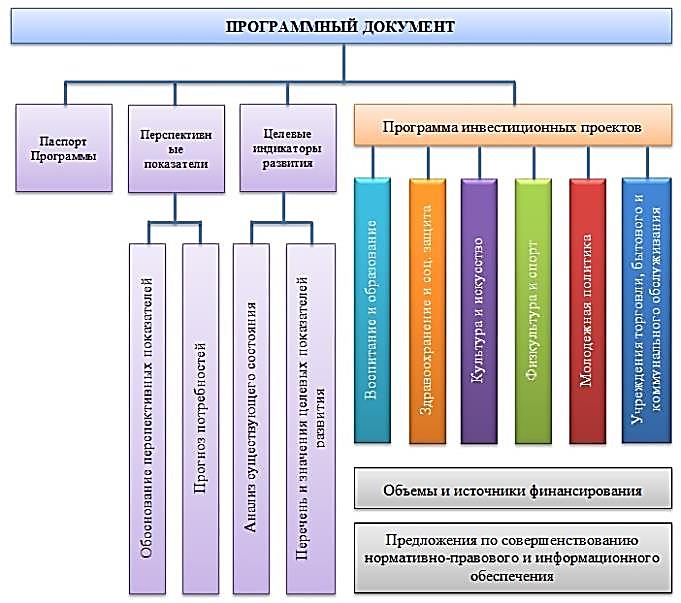 Рисунок 8.1 – Модель Программы комплексного развития социальной инфраструктурыПРОГРАММАКОМПЛЕКСНОГО РАЗВИТИЯ СОЦИАЛЬНОЙ ИНФРАСТРУКТУРЫ МУНИЦИПАЛЬНОГО ОБРАЗОВАНИЯ КУЗНЕЧНИНСКОЕ ГОРОДСКОЕ ПОСЕЛЕНИЕ МУНИЦИПАЛЬНОГО ОБРАЗОВАНИЯ ПРИОЗЕРСКИЙ МУНИЦИПАЛЬНЫЙ РАЙОН ЛЕНИНГРАДСКОЙ ОБЛАСТИНА ПЕРИОД 2017-2021 ГОДЫ И НА ПЕРСПЕКТИВУ ДО 2035 ГОДАг. Санкт-Петербург,2017 годНаименование ПрограммыПрограмма комплексного развития социальной инфраструктуры муниципального образования Кузнечнинское городское поселение муниципального образования Приозерский муниципальный район Ленинградской области на период 2017-2021 годы и на перспективу до 2035 года (далее Программа).Основание для разработки ПрограммыГрадостроительный кодекс РФ;Федеральный закон от 06.10.2003 №131-ФЗ «Об общих принципах организации местного самоуправления в Российской Федерации»;«Постановление Правительства Российской Федерации №1050 от 01.10.2015 «Об утверждении требований к Программам комплексного развития социальной инфраструктуры поселений, городских округов».Заказчик ПрограммАдминистрация муниципального образования  Кузнечнинское городское поселение муниципального образования Приозерский муниципальный район Ленинградской областиРазработчик ПрограммыООО «Научно-Технический Комплекс «ЭНЕРГИЯ ПРАЙМ Консалтинг»Юридический адрес:192148, РФ, Санкт-Петербург, пр. Елизарова, д. 38, литер А, пом. 319.Контакты:8 (812) 988-50-23, ENERGIYA-PRIME@yandex.ru8 (812) 987-40-23, Xpert.2012@yandex.ruЦели и задачи ПрограммыПрограмма должна обеспечивать:безопасность, качество и эффективность использования населением объектов социальной инфраструктуры;доступность объектов социальной инфраструктуры МО Кузнечнинское городское поселение для населения в соответствии с местными нормативами градостроительного проектирования поселения;сбалансированное, перспективное развитие социальной инфраструктуры в соответствии с установленными потребностями в объектах социальной инфраструктуры;достижение минимально допустимого уровня обеспеченности населения МО Кузнечнинское городское поселение услугами социальной инфраструктуры в соответствии с местными нормативами градостроительного проектирования поселения;эффективность функционирования действующей социальной инфраструктуры.Целевые показатели (индикаторы) развития социальной инфраструктурыВ области воспитания и образования:увеличение количества мест в дошкольных учреждениях с 163 мест в 2017 до 207 мест к 2035 году;неизменность количества мест в общеобразовательных учреждениях с 2017 года до 2035 года.В области физкультуры и спорта:увеличение количества спортивных и физкультурно-оздоровительных объектов с 14 сооружения в 2017 году до 26 сооружений в 2035 году;В области здравоохранения:неизменность количества объектов здравоохранения в 2017 году до 2035 года.В области культуры: увеличение количества объектов культуры с 1 в 2017 году до 3 сооружений в 2035 году.В области торговли, бытового и коммунального обслуживания:увеличение количества учреждений торговли;увеличение количества учреждений бытового обслуживания;увеличение количества учреждений коммунального обслуживания.Укрупненное описание запланированных мероприятий (инвестиционных проектов)Мероприятия (инвестиционные проекты) по реконструкции существующих объектов социальной инфраструктуры:Ремонт детского сада комбинированного вида №11 в г. п. Кузнечное;Ремонт здания поселковой больницы в г. п. Кузнечное;Ремонт ДК «Юбилейный»;Благоустройство спортивной площадки в КНИ: замена покрытия и дооснащение 100 спорт-снарядами;Благоустройство детской площадки (ул. Гагарина, 5): ограждение периметра;Благоустройство детской площадки (ул. Гагарина, 7): ремонт ограждения и 2 единиц малых форм;Благоустройство детской площадки (ул. Садовая, 3): замена деревянного комплекса;Благоустройство детской площадки (ул. Юбилейная, 1): добавление спортивного комплекса и 4 единиц малых форм;Благоустройство детской площадки (ул. Юбилейная, 3): добавление 1 единицы малой формы;Благоустройство детской площадки (ул. Юбилейная, 4): добавление 3 единиц малой формы;Благоустройство детской площадки (ул. Гагарина, 1): добавление малых форм и ограждение периметра;Ремонт гранитной плитки дорожек в сквере (ул. Юбилейная, 8а);Благоустройство сквера (ул. Юбилейная, 2): установка скамеек, урн, бордюрного камня;Благоустройство сквера в КНИ: установка бордюрного камня и добавление малых форм для детейБлагоустройство пляжа озера Ратное: приобретение и установка раздевалок;Ремонт бани: косметический ремонт помещения сауны;Косметический ремонт бани;Ремонт БПК.Мероприятия (инвестиционные проекты) по новому строительству объектов социальной инфраструктуры:Строительство дома культуры в составе многофункционального комплекса г. п. Кузнечное;Строительство библиотеки в составе многофункционального комплекса г. п. Кузнечное;Строительство физкультурно-оздоровительного комплекса (спортивные и тренажерные залы, плоскостные сооружения) в г. п. Кузнечное;Строительство спортивных залов в составе ФОК и бассейна г. п. Кузнечное;Строительство плоскостных сооружений в составе ФОК, в качестве элементов благоустройства дворовых территорий микрорайонов Ровное, КНИ и Пристанционный г. п. Кузнечное;Строительство спортивных залов в составе бассейна г. п. Кузнечное;Строительство плоскостных сооружений в качестве элементов благоустройства дворовых территорий микрорайонов Ровное, КНИ и Пристанционный г. п. Кузнечное;Строительство объектов инфраструктуры молодежной политики (подростковые клубы), на базе стандартной трехкомнатной квартиры в среднеэтажной застройке микрорайона Ровное, в составе многофункционального комплекса г. п. Кузнечное;Строительство объекта инфраструктуры молодежной политики (подростковый клуб) на базе стандартной трехкомнатной квартиры в среднеэтажной застройке микрорайона Ровное г. п. Кузнечное;Строительство магазинов в г. п. Кузнечное;Строительство предприятий общественного питания в микрорайоне Ровное, в составе многофункционального комплекса г. п. Кузнечное;Строительство предприятий бытового обслуживания в микрорайонах Ровное и КНИ, в составе многофункционального комплекса г. п. Кузнечное;Благоустройство 2 рынков в г. п. Кузнечное;Строительство гостиницы в г. п. Кузнечное;Строительство магазинов в г. п. Кузнечное;Строительство предприятия общественного питания в микрорайоне Ровное г. п. Кузнечное;Строительство предприятий бытового обслуживания в микрорайонах Ровное и КНИ г. п. Кузнечное;Строительство продуктово-вещевого рынка в г. п. Кузнечное;Строительство торгового комплекса для реализации строительных товаров в г. п. Кузнечное;Строительство многофункционального комплекса (культурно-досуговые учреждения, магазины, предприятия общественного питания и бытового обслуживания) в г. п. Кузнечное.Сроки и этапы реализации ПрограммыПрограмма разрабатывается на срок не менее 10 лет и не более чем на срок действия генерального плана.Сроки реализации Программы: 2017-2035 годы, в том числе по этапам реализации:1 этап: 2017 – 2021 годы;2 этап: 2022 – 2026 годы;3 этап: 2027 – 2031 годы;4 этап: 2032 – 2035 годы.Объемы и источники финансирования ПрограммыОбщий объем финансирования программных мероприятий за период 2017-2035 гг. составляет 711 236,49 тыс. рублей.Из них:средства бюджета Ленинградской области 650679,700 тыс. руб.;средства бюджета МО Кузнечнинское городское поселение 59198,900   тыс. руб.;средства бюджета иных источников 1357,890  тыс. руб.;В том числе по годам:2017 год – 16434,80 тыс. рублей;2018 год – 19412,00 тыс. рублей;2019 год – 19960,80 тыс. рублей;2020 год – 3800,00 тыс. рублей;2021 год – 2157,89 тыс. рублей;2022 год – 27985,00 тыс. рублей;2023 год – 158586,00 тыс. рублей;2024 год – 0 тыс. рублей;2025 год – 0 тыс. рублей;2026 год – 0 тыс. рублей;2027 год – 69435,00 тыс. рублей;2028 год – 393465,00  тыс. рублей;2029 год – 0 тыс. рублей;2030 год – 0 тыс. рублей;2031 год – 0 тыс. рублей;2032 год – 0 тыс. рублей;2033 год – 0 тыс. рублей;2034 год – 0 тыс. рублей;2035 год – 0 тыс. рублей;Объемы финансирования по проектам Программы носят прогнозный характер и подлежат ежегодному уточнению, исходя из возможностей бюджетов различных уровней и степени реализации мероприятий.Ожидаемые результаты реализации ПрограммыК концу реализации Программы:соответствие сложившегося уровня обеспеченности населения услугами (объектами) социальной инфраструктуры минимально допустимому уровню обеспеченности в соответствии с Местными нормативами градостроительного проектирования МО Кузнечнинское городское поселение;безопасное, качественное и эффективное использование населением существующих объектов социальной инфраструктуры за счет проведения капитального ремонта существующих объектов социальной инфраструктуры; обеспечение населения новыми объектами социальной инфраструктуры в области здравоохранения, образования, культуры, физической культуры и спорта в соответствии с установленными потребностями в объектах социальной инфраструктуры.Год20092010201120122013201420152016Численность населения, чел.44364473447144464432441143974289Наименование показателяЕдиница измеренияНа 1 января 2015 годаНа 1 января 2015 годаНа 1 января 2016 годаНа 1 января 2016 годаНаименование показателяЕдиница измерениявсегов т. ч. сельскоевсегов т. ч. сельское1. Численность постоянного населения - всеготыс. чел.4411,000,014397,000,01моложе трудоспособного возрастатыс. чел.0,80‒0,70‒трудоспособного возрастатыс. чел.3,10‒3,00‒старше трудоспособного возрастатыс. чел.0,500,010,600,012. Число родившихсячел.46,00‒40,00‒3. Коэффициент рождаемостичел. на 1000 населения10,40‒9,15‒4. Число умерших - всегочел.68,00‒60,00‒из них в возрасте 14-29 летчел.‒‒‒‒5. Коэффициент смертностичел. на 1000 населения15,40‒13,70‒6. Младенческая смертностьчисло умерших в возрасте до 1 года на 1000 родившихся живыми‒‒‒‒7. Коэффициент миграционного
прироста (убыли) населениячел. на 1000 населения0,20‒-7,30‒8. Численность детей до 18 лет (включительно)чел.941,00‒950,00‒Отрасли экономикиСуществующее положениеДобыча полезных ископаемых64Обрабатывающие производства6Производство и распределение электроэнергии, тепла и воды7Строительствоменее 1Оптовая и розничная торговля; ремонт автотранспортных средств, мотоциклов, бытовых изделий и предметов личного пользования4Гостиницы и рестораны1Транспорт и связь4Финансовая деятельностьменее 1Операции с недвижимым имуществом, государственное управление1Образование5Здравоохранение и предоставление социальных услуг4Предоставление прочих коммунальных, социальных и персональных услуг3Сельское хозяйство, охота и лесное хозяйствоменее 1Рыболовство, рыбоводство1Итого:100НазваниеПлощадь, гаКоличество участковСНТ «Алмаз»54247СНТ «Боровое-1»3158ЭтажностьТыс. кв. м общей площадиИндивидуальные жилые дома с участками (размер приусадебного участка – от 6 до 12 соток)2Малоэтажная жилая застройка 1-2 – 4 этаж38Среднеэтажная жилая застройка 5 этаж58Всего98Жилищный фонд – всегов том числе оборудованныйв том числе оборудованныйв том числе оборудованныйв том числе оборудованныйЖилищный фонд – всегоцентральнымводопроводомцентральнойканализациейцентральным отоплениемгазом10091919297Наименование показателяЕдиница измеренияНа 1 января 2015 годаНа 1 января 2016 года1. Жилищный фонд - всеготыс. кв. м97,8097,77жилые дома (индивидуально-определенные здания)ед.47,0047,00жилые дома (индивидуально-определенные здания)тыс. кв. м2,102,10многоквартирные дома (МКД)ед.87,0087,00многоквартирные дома (МКД)тыс. кв. м.95,7095,67квартиры в МКДед.1 923,001 923,00квартиры в МКДтыс. кв. м95,7095,672. Муниципальный жилищный фонд - всеготыс. кв. м2,863,44жилые домаед.‒‒жилые доматыс. кв. м‒‒многоквартирные домаед.2,002,00многоквартирные доматыс. кв. м2,863,44квартиры в МКДед.164,00164,00квартиры в МКДтыс. кв. м2,863,44жилые помещения маневренного жилищного фондаед.‒‒жилые помещения маневренного жилищного фондатыс. кв. м‒‒3. Частный жилищный фонд - всеготыс. кв. м94,9494,33жилые домаед.47,0047,00жилые доматыс. кв. м2,102,10многоквартирные домаед.86,0087,00многоквартирные доматыс. кв. м92,8492,23квартиры в МКДед.1 695,001 713,00квартиры в МКДтыс. кв. м79,5280,374. Квартиры в МКД, находящиеся в
собственности гражданед.1 695,001 713,00их площадьтыс. кв. м79,5280,375. Жилые домаед.47,0047,00их площадьтыс. кв. м2,102,106. Средняя обеспеченность одного жителя общей площадью жильякв. м/чел.22,0022,007. Количество граждан, состоящих на учете нуждающихся в улучшении жилищных условийчел.47,0048,008. Уровень износа жилищного фонда%25,0025,009. Площадь жилищного фонда, с основными системами инженерного обеспечения:9. Площадь жилищного фонда, с основными системами инженерного обеспечения:9. Площадь жилищного фонда, с основными системами инженерного обеспечения:9. Площадь жилищного фонда, с основными системами инженерного обеспечения:холодного водоснабжениятыс. кв. м95,3895,38горячего водоснабжениятыс. кв. м76,2676,26отоплениятыс. кв. м92,4692,46канализациитыс. кв. м95,3895,38в сельской местности:‒‒‒10. Аварийный жилищный фонд:10. Аварийный жилищный фонд:10. Аварийный жилищный фонд:10. Аварийный жилищный фонд:количество домовед.6,005,00площадьтыс. кв. м2,332,15число квартиред.48,0044,00число семей, проживающих в немед.45,0042,00число семей, проживающих в немчел.128,00128,0011. Квартиры коммунального заселениятыс. кв. м.0,940,9411. Квартиры коммунального заселенияед.16,0016,0012. Уровень износа коммунальной инфраструктуры:12. Уровень износа коммунальной инфраструктуры:12. Уровень износа коммунальной инфраструктуры:12. Уровень износа коммунальной инфраструктуры:холодного водоснабжения%52,3354,30горячего водоснабжения%40,7342,80теплоснабжения%40,7342,80водоотведения%65,6068,90газоснабжения%58,6061,50электроснабжения%‒‒Наименование показателяЕдиница измеренияНа 1 января 2015 г.На 1 января 2016 г.Число объектов здравоохранения (юридические лица)ед.‒‒Государственныеед.1,001,00больничныеед.1,001,00больничныечисло коек44,0040,00поликлиническиеед.1,001,00поликлиническиепосещений в смену150,00150,00стоматологическиеед.1,001,00стоматологическиепосещений в смену15,0015,00Наименование показателяЕдиница измеренияНа 1 янв. 2015 г.На 1 янв. 2016 г.1. Учреждения культурно-досугового типаед.1,001,001. Учреждения культурно-досугового типачисло мест400,00400,002. Парки культуры и отдыхаед.‒‒3. Количество библиотек системы Минкультуры Россииед.1,001,00всего читателейчел.524,00539,00книжный фондмлн. экз.0,020,024. Муниципальные детские школы искусств, музыкальные и художественные школыед.‒1,004. Муниципальные детские школы искусств, музыкальные и художественные школычел.‒75,005. Муниципальные музеиед.‒‒6. Муниципальные памятники истории и культурыед.‒‒7. Кинотеатры, кинозалыед.‒‒8. Киносеансыед.‒‒9. Количество зрителейчел.‒‒Наименование показателяЕд. изм.На 1 янв. 2015 г.На 1 янв. 2016 г.1. Численность молодежи в возрасте 14-30 летчел.993,00943,002. Число несовершеннолетних, состоящих на учете в ОВДчел.7,009,003. Количество административных правонарушений совершенных несовершеннолетнимиед.9,008,004. Количество уголовных преступлений, совершенных несовершеннолетнимиед.‒‒5. Число призывниковчел.85,0095,006. Число призванных в армиючел.12,0013,007. Общая численность безработной молодежи, состоящей на учете в ЦЗНчел.1,002,008. Численность подростков и молодежи, занимающихся в молодежных клубах, центрах и других досуговых учрежденияхчел.102,00176,009. Численность подростков и молодежи, участвующих в различных формах самоорганизациичел.35,0039,0010. Численность молодежи, принимающей участие в добровольческой деятельностичел.18,0018,0011. Численность молодежи, вовлеченная в реализуемые органами местного самоуправления проекты и программы в сфере поддержки талантливой молодежичел.‒‒12. Численность молодежи, участвующей в мероприятиях по патриотическому воспитаниючел.813,00820,0013. Количество учреждений по месту жительства для подростков и молодежиед.‒‒Наименование учреждения;единица измеренияНаименование учреждения;единица измеренияНаименование учреждения;единица измеренияАдресВместимость/мощностьВместимость/мощностьДоля от проекта, %Наименование учреждения;единица измеренияНаименование учреждения;единица измеренияНаименование учреждения;единица измеренияАдреспроектнаяфактическаяДоля от проекта, %Дошкольные образовательныеучреждения;число местДошкольные образовательныеучреждения;число местДетский сад комбинированного вида № 11г. п. Кузнечное, ул. Юбилейная, д. 6-а163190116,6Общеобразовательные учреждения;число местОбщеобразовательные учреждения;число местКузнеченская СОШг. п. Кузнечное, ул. Пионерская, д. 135034799,1Учреждения дополнительного образования;число местУчреждения дополнительного образования;число местМОУ ДОД «Кузнеченская детская школа искусств»г. п. Кузнечное, ул. Гагарина, д. 5-а8484‒Учреждения здравоохранениячисло коекКузнеченская поселковая больницаг. п. Кузнечное, ул. Гагарина, д. 2-а40 (в т. ч. дневной стационар 20)‒‒Учреждения здравоохранениячисло посещений в сменуКузнеченская поселковая больницаг. п. Кузнечное, ул. Гагарина, д. 2-а150‒‒Учреждения культурычисло местМУК «Кузнечное»г. п. Кузнечное, ул. Юбилейная, д. 7-а400‒‒Учреждения культурытыс. томовБиблиотеки в составе МУК «Кузнечное» и спортзала «Алмаз»г. п. Кузнечное‒18,1‒Спортивные сооружения; кв. мСпортивные сооружения; кв. мСпортзалыг. п. Кузнечное874‒‒Спортивные сооружения; кв. мСпортивные сооружения; кв. мПлоскостные сооруженияг. п. Кузнечное6008‒‒Предприятия торговли;кв. м торговой площадиПредприятия торговли;кв. м торговой площадиМагазиныг. п. Кузнечное‒1300‒Предприятия общественного питания;число местПредприятия общественного питания;число местРестораны, кафе, столовыег. п. Кузнечное‒84‒Предприятия бытового обслуживания;число рабочих местПредприятия бытового обслуживания;число рабочих местШвейная и сапожная мастерскиег. п. Кузнечное18‒‒Предприятия коммунального обслуживания;число местПредприятия коммунального обслуживания;число местБаниг. п. Кузнечное65‒‒Учреждения жилищно-коммунального хозяйства; число местУчреждения жилищно-коммунального хозяйства; число местГостиницаг. п. Кузнечное8‒‒Наименование учреждений и предприятий обслуживанияЕд. изм.ЕмкостьЕмкость на 1000 человекНормативы (на 1000 чел.)Нормативы (на 1000 чел.)Нормативы (на 1000 чел.)% обеспеченностиНаименование учреждений и предприятий обслуживанияЕд. изм.ЕмкостьЕмкость на 1000 человекСП 42.13330. 2011Социальные нормативы, принятые Правительством РФ принято в проекте% обеспеченностиУчреждения образованияУчреждения образованияУчреждения образованияУчреждения образованияУчреждения образованияУчреждения образованияУчреждения образованияУчреждения образованияДошкольные образовательные учреждениячисло мест246-85 % охват детей дошкольного возраста‒213115,5Общеобразовательные учреждениячисло мест350-100 % охват детей соответствующей возрастной группы неполным средним образованием и до 75 % детей – средним образованием‒43780,1Учреждения дополнительного образования детей: музыкальная школа, школа искусств и пр.объект/ число мест1 объект/84 учащихся-2,7 % от общего числа школьниковДля групп населенных пунктов людностью от 3 до 10 тыс. чел. –1 объект1 объект100Учреждения здравоохраненияУчреждения здравоохраненияУчреждения здравоохраненияУчреждения здравоохраненияУчреждения здравоохраненияУчреждения здравоохраненияУчреждения здравоохраненияУчреждения здравоохраненияБольницычисло коек (круглосуточный стационар/дневной стационар)40/208,9/4,4‒13,478,42 коек круглосуточного стационара и 2,19 коек дневного стационара 106/200Амбулаторно-поликлинические учреждениячисло посещений в смену15033,5‒18,1520,1167Учреждения культурыУчреждения культурыУчреждения культурыУчреждения культурыУчреждения культурыУчреждения культурыУчреждения культурыУчреждения культурыКлубы, учреждения клубного типачисломест40090,98010010091Общедоступные библиотекиобъект/тыс. экз.2/18,14,0тыс. экз.Для групп населенных пунктов людностью 2-5 тыс. – по 5-6 тыс. экз.1-2 объекта5 тыс. экз.77Спортивные сооруженияСпортивные сооруженияСпортивные сооруженияСпортивные сооруженияСпортивные сооруженияСпортивные сооруженияСпортивные сооруженияСпортивные сооруженияСпортивные залыкв. м площади пола87419560-80350350356Плоскостные сооружениятыс. кв. м61,34‒1,91,971Предприятия торговли и общественного питания, коммунально-бытового обслуживанияПредприятия торговли и общественного питания, коммунально-бытового обслуживанияПредприятия торговли и общественного питания, коммунально-бытового обслуживанияПредприятия торговли и общественного питания, коммунально-бытового обслуживанияПредприятия торговли и общественного питания, коммунально-бытового обслуживанияПредприятия торговли и общественного питания, коммунально-бытового обслуживанияПредприятия торговли и общественного питания, коммунально-бытового обслуживанияПредприятия торговли и общественного питания, коммунально-бытового обслуживанияПредприятия розничной торговликв. м торговой площади1300290280‒486,660Предприятия общественного питанияоткрытой сетичисломест841940‒4047Предприятия бытового обслуживаниячислорабочих мест1849‒944Банимест6514,55‒5290Учреждения жилищно-коммунального хозяйстваУчреждения жилищно-коммунального хозяйстваУчреждения жилищно-коммунального хозяйстваУчреждения жилищно-коммунального хозяйстваУчреждения жилищно-коммунального хозяйстваУчреждения жилищно-коммунального хозяйстваУчреждения жилищно-коммунального хозяйстваУчреждения жилищно-коммунального хозяйстваГостиницымест81,86‒630ПоказательЕд. изм...Численность населения, всеготыс. чел.40004700Моложе трудоспособногочел.660658Моложе трудоспособного%16,514детей дошкольного возраста (1-6 лет)чел.248247детей школьного возраста (7-17 лет)чел.454453Трудоспособногочел.21602491Трудоспособного%5453Старше трудоспособногочел.11801598Старше трудоспособного%29,534№ п/пПоказателиЕд. изм.2020 г.2035 г.1Проектная численность населения на конец периодатыс. чел.400047002Средняя жилищная обеспеченность на конец периодакв. м общей площади на 1 чел.26263Требуемый жилищный фонд на конец периодатыс. кв. м общей площ.1041244Существующий жилищный фондтыс. кв. м общей площ.98985Убыль жилищного фондатыс. кв. м общей площ.236Существующий сохраняемый жилищный фондтыс. кв. м общей площ.96957Объем нового жилищного строительства – всеготыс. кв. м общей площ.8297В среднем в годтыс. кв. м общей площ.0,91,27.1Среднеэтажные жилые дома 5-8 эт. – плотность жилищного фонда 6000 кв. м/га (завершение формирования квартала)тыс. кв. м общей площади‒/0 %15/52 %7.2Индивидуальные жилые дома, плотность жилищного фонда 1000 кв. м/га (ср. размер дома – , ср. размер приусадебного участка – 12 соток)тыс. кв. м общей площади8/100 %14/48 %8Требуемые территории для размещения нового жилищного строительства – всегога8168.1Среднеэтажные жилые дома 5-8 эт.га‒28.2Индивидуальные жилые дома с участкамига814№ п/пНаименование участковТерритория, гаЖилищный фонд, тыс. кв. м общей площади1г. п. Кузнечное Среднеэтажные жилые дома 5-8 эт.2152г. п. Кузнечное Индивидуальные жилые дома с участками883г. п. Кузнечное Индивидуальные жилые дома с участками66Всего1629ОбъектыОбъектыЕд. изм.Норматив на 1000 чел.Норматив на 1000 чел.Норматив на 1000 чел.Требуемая емкостьВ том числеВ том числеОбъектыОбъектыЕд. изм.Наименование основного нормативного документаСодержание нормативаПринято в проектеТребуемая емкостьСохраняемыеНовое строительствоУчреждения образованияУчреждения образованияУчреждения образованияУчреждения образованияУчреждения образованияУчреждения образованияУчреждения образованияУчреждения образованияУчреждения образованияДошкольные образовательные учрежденияДошкольные образовательные учреждениячисломестСП 42.13330.201185 % охват детей дошкольного возрастаВ соответствии с нормативом207246нетОбщеобразовательные учрежденияОбщеобразовательные учреждениячисломестСП 42.13330.2011100 % охват детей соответствующей возрастной группы неполным средним образованием и до 75 % детей – средним образованиемВ соответствии с нормативом427‒427Учреждения дополнительного образования детей: музыкальная школа, школа искусств и пр.Учреждения дополнительного образования детей: музыкальная школа, школа искусств и пр.объектСоциальные нормативы и нормыДля групп населенных пунктов людностью от 3 до 10 тыс. – 1 объектВ соответствии с нормативом11нетУчреждения здравоохраненияУчреждения здравоохраненияУчреждения здравоохраненияУчреждения здравоохраненияУчреждения здравоохраненияУчреждения здравоохраненияУчреждения здравоохраненияУчреждения здравоохраненияУчреждения здравоохраненияБольницыБольницычислокоекПрограмма государственных гарантий оказания гражданам Российской Федерации бесплатной медицинской помощи на .2,78 койко-дня на чел. в год в круглосуточном стационаре и 0,59 пациенто-дня в дневном стационареВ соответствии с нормативом5060нетАмбулаторно-поликлинические учрежденияАмбулаторно-поликлинические учреждениячисло посещений в сменуПрограмма государственных гарантий оказания гражданам Российской Федерации бесплатной медицинской помощи на .9,7 посещ. на чел. в год или 20,1 посещ. в смену на тыс. жителей без профилактических осмотровВ соответствии с нормативом94150нетУчреждения культурыУчреждения культурыУчреждения культурыУчреждения культурыУчреждения культурыУчреждения культурыУчреждения культурыУчреждения культурыУчреждения культурыКлубы, учреждения клубного типаКлубы, учреждения клубного типачисломестСоциальные нормативы и нормы,Методика определения нормативной потребности субъектов Российской Федерации в объектах социальной инфраструктурыДля групп населенных пунктов людностью от 3 до 10 тыс. – по 100 мест на тысячу жителейВ соответствии с нормативом47040070Общедоступные библиотекиОбщедоступные библиотекитыс. единиц храненияСП 42.13330.2011Для групп населенных пунктов людностью 2-5 тыс. – по 5-6 тыс. единиц храненияВ соответствии с нормативом2418,15,9Спортивные сооруженияСпортивные сооруженияСпортивные сооруженияСпортивные сооруженияСпортивные сооруженияСпортивные сооруженияСпортивные сооруженияСпортивные сооруженияСпортивные сооруженияСпортивные залыСпортивные залыкв. м площади полаМетодика определения нормативной потребности субъектов Российской Федерации в объектах социальной инфраструктуры350В соответствии с нормативом1645874771Плоскостные сооруженияПлоскостные сооружениятыс. кв. мМетодика определения нормативной потребности субъектов Российской Федерации в объектах социальной инфраструктуры1,95В соответствии с нормативом9,1763,17Плавательные бассейныПлавательные бассейныкв. м зеркала водыМетодика определения нормативной потребности субъектов Российской Федерации в объектах социальной инфраструктурыНа . должен быть достигнут показатель75 кв. м50на расчетный срок235‒235Учреждения для работы с молодежьюУчреждения для работы с молодежьюУчреждения для работы с молодежьюУчреждения для работы с молодежьюУчреждения для работы с молодежьюУчреждения для работы с молодежьюУчреждения для работы с молодежьюУчреждения для работы с молодежьюУчреждения для работы с молодежьюПодростковые клубыПодростковые клубыкв. м общей площадиРаспоряжение Правительства Ленинградской области от 2 ноября 2010 года № 618-р общей площади на тыс. чел.В соответствии с нормативом117,5‒117,5Предприятия торговли и общественного питания, коммунально-бытового обслуживанияПредприятия торговли и общественного питания, коммунально-бытового обслуживанияПредприятия торговли и общественного питания, коммунально-бытового обслуживанияПредприятия торговли и общественного питания, коммунально-бытового обслуживанияПредприятия торговли и общественного питания, коммунально-бытового обслуживанияПредприятия торговли и общественного питания, коммунально-бытового обслуживанияПредприятия торговли и общественного питания, коммунально-бытового обслуживанияПредприятия торговли и общественного питания, коммунально-бытового обслуживанияПредприятия торговли и общественного питания, коммунально-бытового обслуживанияПредприятия розничной торговлипостоянное населениекв. м торговой площадиПриказ Комитета по развитию малого, среднего бизнеса и потребительского рынка Ленинградской области от 20 декабря 2010 г. № 20486,6 кв. м торговой площади на тыс. чел.В соответствии с нормативом22871300987Предприятия розничной торговлисезонное населениеСП 42.13330.201180В соответствии с нормативом40‒40Рыночные комплексыРыночные комплексыкв. м торговой площ. / кв. м общей площ.СП 42.13330.2011 торговой площади, от 7 до  общей площади на  торговой площади торговой площади/ общей площади на 1 тыс. чел.112,8 /1128‒112,8 /1128Предприятия общественного питания открытой сетиПредприятия общественного питания открытой сетичисломестСП 42.13330.201140В соответствии с нормативом18884104Предприятия бытового обслуживанияПредприятия бытового обслуживаниячислорабочих местСП 42.13330.20119 мест в городской местности на тыс. чел.В соответствии с нормативом421824БаниБаничисломестСП 42.13330.20115 мест в городской местности на тыс. чел.В соответствии с нормативом2365нетУчреждения жилищно-коммунального хозяйстваУчреждения жилищно-коммунального хозяйстваУчреждения жилищно-коммунального хозяйстваУчреждения жилищно-коммунального хозяйстваУчреждения жилищно-коммунального хозяйстваУчреждения жилищно-коммунального хозяйстваУчреждения жилищно-коммунального хозяйстваУчреждения жилищно-коммунального хозяйстваУчреждения жилищно-коммунального хозяйстваГостиницыГостиницычисло коекСП 42.13330.20116В соответствии с нормативом28820Кладбище традиционного захоронения (резерв)Кладбище традиционного захоронения (резерв)гаСП 42.13330.2011 на тыс. чел.В соответствии с нормативом1,128‒1,128№ п/пНаименование инвестиционного проектаТехнические параметры проектаСрок реализации проектаФинансовые затраты, тыс. руб.Финансовые затраты, тыс. руб.Финансовые затраты, тыс. руб.Финансовые затраты, тыс. руб.Финансовые затраты, тыс. руб.Примечание№ п/пНаименование инвестиционного проектаТехнические параметры проектаСрок реализации проектаВСЕГОв том числе:в том числе:в том числе:в том числе:Примечание№ п/пНаименование инвестиционного проектаТехнические параметры проектаСрок реализации проектаВСЕГОМестный бюджетРайонный бюджетОбластной бюджетИные источники ПримечаниеВОСПИТАНИЕ И ОБРАЗОВАНИЕВОСПИТАНИЕ И ОБРАЗОВАНИЕВОСПИТАНИЕ И ОБРАЗОВАНИЕВОСПИТАНИЕ И ОБРАЗОВАНИЕВОСПИТАНИЕ И ОБРАЗОВАНИЕВОСПИТАНИЕ И ОБРАЗОВАНИЕВОСПИТАНИЕ И ОБРАЗОВАНИЕВОСПИТАНИЕ И ОБРАЗОВАНИЕВОСПИТАНИЕ И ОБРАЗОВАНИЕРемонт детского сада комбинированного вида №11 в г. п. Кузнечное ‒2 этап:2022-2026 гг.В соответствии с заданием на проектирование‒‒В соответствии с заданием на проектирование‒В соответствии с перспективой развития поселения согласного Генеральному ПлануЗДРАВООХРАНЕНИЕЗДРАВООХРАНЕНИЕЗДРАВООХРАНЕНИЕЗДРАВООХРАНЕНИЕЗДРАВООХРАНЕНИЕЗДРАВООХРАНЕНИЕЗДРАВООХРАНЕНИЕЗДРАВООХРАНЕНИЕЗДРАВООХРАНЕНИЕРемонт здания поселковой больницы в г. п. Кузнечное‒1 этап:2017-2021 гг.В соответствии с заданием на проектирование‒‒В соответствии с заданием на проектирование‒В соответствии с перспективой развития поселения согласного Генеральному ПлануСОЦИАЛЬНАЯ ЗАЩИТА НАСЕЛЕНИЯ МЕСТНОГО ЗНАЧЕНИЯСОЦИАЛЬНАЯ ЗАЩИТА НАСЕЛЕНИЯ МЕСТНОГО ЗНАЧЕНИЯСОЦИАЛЬНАЯ ЗАЩИТА НАСЕЛЕНИЯ МЕСТНОГО ЗНАЧЕНИЯСОЦИАЛЬНАЯ ЗАЩИТА НАСЕЛЕНИЯ МЕСТНОГО ЗНАЧЕНИЯСОЦИАЛЬНАЯ ЗАЩИТА НАСЕЛЕНИЯ МЕСТНОГО ЗНАЧЕНИЯСОЦИАЛЬНАЯ ЗАЩИТА НАСЕЛЕНИЯ МЕСТНОГО ЗНАЧЕНИЯСОЦИАЛЬНАЯ ЗАЩИТА НАСЕЛЕНИЯ МЕСТНОГО ЗНАЧЕНИЯСОЦИАЛЬНАЯ ЗАЩИТА НАСЕЛЕНИЯ МЕСТНОГО ЗНАЧЕНИЯСОЦИАЛЬНАЯ ЗАЩИТА НАСЕЛЕНИЯ МЕСТНОГО ЗНАЧЕНИЯ‒‒‒‒‒‒‒‒‒КУЛЬТУРА И ИСКУССТВОКУЛЬТУРА И ИСКУССТВОКУЛЬТУРА И ИСКУССТВОКУЛЬТУРА И ИСКУССТВОКУЛЬТУРА И ИСКУССТВОКУЛЬТУРА И ИСКУССТВОКУЛЬТУРА И ИСКУССТВОКУЛЬТУРА И ИСКУССТВОКУЛЬТУРА И ИСКУССТВОСтроительство дома культуры в составе многофункционального комплекса г. п. Кузнечное70 мест3 этап:2027-2031 гг.В соответствии с заданием на проектирование многофункционального комплекса в г. п. Кузнечное‒‒В соответствии с заданием на проектирование многофункционального комплекса в г. п. Кузнечное‒В соответствии с перспективой развития поселения согласного Генеральному ПлануСтроительство библиотеки в составе многофункционального комплекса г. п. Кузнечное5,9 тыс. ед. хранения3 этап:2027-2031 гг.В соответствии с заданием на проектирование многофункционального комплекса в г. п. Кузнечное‒‒В соответствии с заданием на проектирование многофункционального комплекса в г. п. Кузнечное‒В соответствии с перспективой развития поселения согласного Генеральному ПлануОбеспечение деятельности муниципальных казенных учреждений‒2017-2019 гг.19876,019876,0‒‒‒В соответствии с муниципальной  программой«Развитие культуры и физической культуры и спорта в МО Кузнечнинское городское поселение…  на 2017-2019 годы»Обеспечение выплат стимулирующего характера работникам муниципальных учреждений культуры Ленинградской области‒2017-2019 гг.1208,7‒‒1208,7‒В соответствии с муниципальной  программой«Развитие культуры и физической культуры и спорта в МО Кузнечнинское городское поселение…  на 2017-2019 годы»Проведение культурно-досуговых мероприятий‒2017-2019 гг.675,0675,0‒‒‒В соответствии с муниципальной  программой«Развитие культуры и физической культуры и спорта в МО Кузнечнинское городское поселение…  на 2017-2019 годы»Ремонт ДК «Юбилейный»‒2017-2018 гг.В соответствии с результатами электронного аукционаВ соответствии с результатами электронного аукциона‒‒‒‒ФИЗКУЛЬТУРА И СПОРТФИЗКУЛЬТУРА И СПОРТФИЗКУЛЬТУРА И СПОРТФИЗКУЛЬТУРА И СПОРТФИЗКУЛЬТУРА И СПОРТФИЗКУЛЬТУРА И СПОРТФИЗКУЛЬТУРА И СПОРТФИЗКУЛЬТУРА И СПОРТФИЗКУЛЬТУРА И СПОРТСтроительство физкультурно-оздоровительного комплекса (спортивные и тренажерные залы, плоскостные сооружения) в г. п. Кузнечное1 объект2 этап:2022-2026 гг.186571,0‒‒186571,0‒В соответствии с перспективой развития поселения согласного Генеральному ПлануСтроительство спортивных залов в составе ФОК и бассейна г. п. Кузнечное770 кв. м площади пола и 235 кв. м зеркала воды2 этап:2022-2026 гг.В соответствии с заданием на проектирование ФОК в г. п. Кузнечное‒‒В соответствии с заданием на проектирование ФОК в г. п. Кузнечное‒В соответствии с перспективой развития поселения согласного Генеральному ПлануСтроительство плоскостных сооружений в составе ФОК, в качестве элементов благоустройства дворовых территорий микрорайонов Ровное, КНИ и Пристанционный г. п. Кузнечное3200 кв. м2 этап:2022-2026 гг.В соответствии с заданием на проектирование ФОК в г. п. Кузнечное‒‒В соответствии с заданием на проектирование ФОК в г. п. Кузнечное‒В соответствии с перспективой развития поселения согласного Генеральному ПлануСтроительство спортивных залов в составе бассейнаг. п. Кузнечное526 кв. м площади пола2 этап:2022-2026 гг.В соответствии с заданием на проектирование бассейна в г. п. Кузнечное‒‒В соответствии с заданием на проектирование бассейна в г. п. Кузнечное‒В соответствии с перспективой развития поселения согласного Генеральному ПлануСтроительство плоскостных сооружений в качестве элементов благоустройства дворовых территорий микрорайонов Ровное, КНИ и Пристанционный г. п. Кузнечное1600 кв. м1 этап:2017-2021 гг.2400,02400,0‒‒‒В соответствии с перспективой развития поселения согласного Генеральному ПлануОбеспечение деятельности муниципальных казенных учреждений‒2017-2019 гг.12417,012417,0‒‒‒В соответствии с муниципальной  программой«Развитие культуры и физической культуры и спорта в МО Кузнечнинское городское поселение…  на 2017-2019 годы»Организация и проведение спортивных мероприятий и спортивных соревнований‒2017-2019 гг.270,0270,0‒‒‒В соответствии с муниципальной  программой«Развитие культуры и физической культуры и спорта в МО Кузнечнинское городское поселение…  на 2017-2019 годы»Благоустройство спортивной площадки в КНИ:замена покрытия и дооснащение 100 спорт-снарядами‒2019 г.610,8610,8‒‒‒‒Благоустройство детской площадки (ул. Гагарина, 5):ограждение периметра‒2018 г.27,527,5‒‒‒‒Благоустройство детской площадки (ул. Гагарина, 7):ремонт ограждения и 2 единиц малых форм‒2018 г.119,1119,1‒‒‒‒Благоустройство детской площадки (ул. Садовая, 3):замена деревянного комплекса‒2018 г.7,27,2‒‒‒‒Благоустройство детской площадки (ул. Юбилейная, 1): добавление спортивного комплекса и 4 единиц малых форм‒2019 г.183,2183,2‒‒‒‒Благоустройство детской площадки (ул. Юбилейная, 3): добавление 1 единицы малой формы‒2018 г.45,845,8‒‒‒‒Благоустройство детской площадки (ул. Юбилейная, 4): добавление 3 единиц малой формы‒2019 г.137,4137,4‒‒‒‒Благоустройство детской площадки (ул. Гагарина, 1):добавление малых форм и ограждение периметра‒2018 г.131,2131,2‒‒‒‒МОЛОДЕЖНАЯ ПОЛИТИКАМОЛОДЕЖНАЯ ПОЛИТИКАМОЛОДЕЖНАЯ ПОЛИТИКАМОЛОДЕЖНАЯ ПОЛИТИКАМОЛОДЕЖНАЯ ПОЛИТИКАМОЛОДЕЖНАЯ ПОЛИТИКАМОЛОДЕЖНАЯ ПОЛИТИКАМОЛОДЕЖНАЯ ПОЛИТИКАМОЛОДЕЖНАЯ ПОЛИТИКАСтроительство объектов инфраструктуры молодежной политики (подростковые клубы), на базе стандартной трехкомнатной квартиры в среднеэтажной застройке микрорайона Ровное, в составе многофункционального комплекса г. п. Кузнечное117,5 кв. м общей площади3 этап:2027-2031 гг.В соответствии с заданием на проектирование многофункционального комплекса в г. п. Кузнечное‒‒В соответствии с заданием на проектирование многофункционального комплекса в г. п. Кузнечное‒В соответствии с перспективой развития поселения согласного Генеральному ПлануСтроительство объекта инфраструктуры молодежной политики (подростковый клуб) на базе стандартной трехкомнатной квартиры в среднеэтажной застройке микрорайона Ровное г. п. Кузнечное60 кв. м общей площади1 этап:2017-2021 гг.В соответствии с заданием на проектирование‒‒В соответствии с заданием на проектирование‒В соответствии с перспективой развития поселения согласного Генеральному ПлануУЧРЕЖДЕНИЯ ТОРГОВЛИ, БЫТОВОГО И КОММУНАЛЬНОГО ОБСЛУЖИВАНИЯУЧРЕЖДЕНИЯ ТОРГОВЛИ, БЫТОВОГО И КОММУНАЛЬНОГО ОБСЛУЖИВАНИЯУЧРЕЖДЕНИЯ ТОРГОВЛИ, БЫТОВОГО И КОММУНАЛЬНОГО ОБСЛУЖИВАНИЯУЧРЕЖДЕНИЯ ТОРГОВЛИ, БЫТОВОГО И КОММУНАЛЬНОГО ОБСЛУЖИВАНИЯУЧРЕЖДЕНИЯ ТОРГОВЛИ, БЫТОВОГО И КОММУНАЛЬНОГО ОБСЛУЖИВАНИЯУЧРЕЖДЕНИЯ ТОРГОВЛИ, БЫТОВОГО И КОММУНАЛЬНОГО ОБСЛУЖИВАНИЯУЧРЕЖДЕНИЯ ТОРГОВЛИ, БЫТОВОГО И КОММУНАЛЬНОГО ОБСЛУЖИВАНИЯУЧРЕЖДЕНИЯ ТОРГОВЛИ, БЫТОВОГО И КОММУНАЛЬНОГО ОБСЛУЖИВАНИЯУЧРЕЖДЕНИЯ ТОРГОВЛИ, БЫТОВОГО И КОММУНАЛЬНОГО ОБСЛУЖИВАНИЯСтроительство магазинов в г. п. Кузнечное987 кв. м торговой площади4 этап:2032-2035 гг.По заданию на проектирование (при наличии инвестиционных проектов)‒‒‒По заданию на проектирование (при наличии инвестиционных проектов)В соответствии с перспективой развития поселения согласного Генеральному ПлануСтроительство предприятий общественного питания в микрорайоне Ровное, в составе многофункционального комплекса г. п. Кузнечное104 посадочных мест3 этап:2027-2031 гг.В соответствии с заданием на проектирование многофункционального комплекса в г. п. Кузнечное‒‒‒В соответствии с заданием на проектирование многофункционального комплекса в г. п. КузнечноеВ соответствии с перспективой развития поселения согласного Генеральному ПлануСтроительство предприятий бытового обслуживания в микрорайонах Ровное и КНИ, в составе многофункционального комплекса г. п. Кузнечное24 рабочих мест3 этап:2027-2031 гг.В соответствии с заданием на проектирование многофункционального комплекса в г. п. Кузнечное‒‒‒В соответствии с заданием на проектирование многофункционального комплекса в г. п. КузнечноеВ соответствии с перспективой развития поселения согласного Генеральному ПлануБлагоустройство 2 рынков в г. п. Кузнечное2 объекта на112,8 кв. м торговой площади4 этап:2032-2035 гг.По заданию на проектирование (при наличии инвестиционных проектов)‒‒‒По заданию на проектирование (при наличии инвестиционных проектов)В соответствии с перспективой развития поселения согласного Генеральному ПлануСтроительство гостиницы в г. п. Кузнечное1 объектна 20 мест4 этап:2032-2035 гг.По заданию на проектирование (при наличии инвестиционных проектов)‒‒‒По заданию на проектирование (при наличии инвестиционных проектов)В соответствии с перспективой развития поселения согласного Генеральному ПлануСтроительство магазинов в г. п. Кузнечное300 кв. м торговой площади1 этап:2017-2021 гг.По заданию на проектирование (при наличии инвестиционных проектов)‒‒‒По заданию на проектирование (при наличии инвестиционных проектов)В соответствии с перспективой развития поселения согласного Генеральному ПлануСтроительство предприятия общественного питания в микрорайоне Ровноег. п. Кузнечное36 посадочных мест1 этап:2017-2021 гг.1357,890‒‒‒1357,890В соответствии с перспективой развития поселения согласного Генеральному ПлануСтроительство предприятий бытового обслуживания в микрорайонах Ровное и КНИ г. п. Кузнечное10 рабочих мест1 этап:2017-2021 гг.По заданию на проектирование (при наличии инвестиционных проектов)‒‒‒По заданию на проектирование (при наличии инвестиционных проектов)В соответствии с перспективой развития поселения согласного Генеральному ПлануСтроительство продуктово-вещевого рынка в г. п. Кузнечное1 объект1 этап:2017-2021 гг.По заданию на проектирование (при наличии инвестиционных проектов)‒‒‒По заданию на проектирование (при наличии инвестиционных проектов)В соответствии с перспективой развития поселения согласного Генеральному ПлануСтроительство торгового комплекса для реализации строительных товаров в г. п. Кузнечное1 объект1 этап:2017-2021 гг.По заданию на проектирование (при наличии инвестиционных проектов)‒‒‒По заданию на проектирование (при наличии инвестиционных проектов)В соответствии с перспективой развития поселения согласного Генеральному ПлануПРОЧИЕ ИНВЕСТИЦИОННЫЕ ПРОЕКТЫПРОЧИЕ ИНВЕСТИЦИОННЫЕ ПРОЕКТЫПРОЧИЕ ИНВЕСТИЦИОННЫЕ ПРОЕКТЫПРОЧИЕ ИНВЕСТИЦИОННЫЕ ПРОЕКТЫПРОЧИЕ ИНВЕСТИЦИОННЫЕ ПРОЕКТЫПРОЧИЕ ИНВЕСТИЦИОННЫЕ ПРОЕКТЫПРОЧИЕ ИНВЕСТИЦИОННЫЕ ПРОЕКТЫПРОЧИЕ ИНВЕСТИЦИОННЫЕ ПРОЕКТЫПРОЧИЕ ИНВЕСТИЦИОННЫЕ ПРОЕКТЫСтроительство многофункционального комплекса (культурно-досуговые учреждения, магазины, предприятия общественного питания и бытового обслуживания) в г. п. Кузнечное1 объект до 10000 м23 этап:2027-2031 гг.462900,0‒‒462900,0‒В соответствии с перспективой развития поселения согласного Генеральному ПлануСодержание и техническое обслуживание сетей уличного освещения‒2017-2019 гг.223,0223,0‒‒‒В соответствии с муниципальной программой«Благоустройство территории МОКузнечнинское городское поселение… на 2017-2019 годы»Оплата электроэнергии‒2017-2019 гг.3000,03000,0‒‒‒В соответствии с муниципальной программой«Благоустройство территории МОКузнечнинское городское поселение… на 2017-2019 годы»Содержание газонов, цветников, посадка цветов‒2017-2019 гг.280,0280,0‒‒‒В соответствии с муниципальной программой«Благоустройство территории МОКузнечнинское городское поселение… на 2017-2019 годы»Выпиливание сухих и аварийных деревьев‒2017-2019 гг.82,082,0‒‒‒В соответствии с муниципальной программой«Благоустройство территории МОКузнечнинское городское поселение… на 2017-2019 годы»Прочие мероприятия по благоустройству‒2017-2019 гг.9151,09151,0‒‒‒В соответствии с муниципальной программой«Благоустройство территории МОКузнечнинское городское поселение… на 2017-2019 годы»Устройство, ремонт контейнерных площадок и замена контейнеров (при необходимости)‒2017-2019 гг.254,0254,0‒‒‒В соответствии с муниципальной программой«Благоустройство территории МОКузнечнинское городское поселение… на 2017-2019 годы»Ремонт гранитной плитки дорожек в сквере (ул. Юбилейная, 8а)‒2018 г.92,592,5‒‒‒‒Благоустройство сквера (ул. Юбилейная, 2):установка скамеек, урн, бордюрного камня‒2018 г.9,29,2‒‒‒‒Благоустройство сквера в КНИ: установка бордюрного камня и добавление малых форм для детей‒2018 г.94,694,6‒‒‒‒Благоустройство пляжа озера Ратное: приобретение и установка раздевалок2 шт.2018 г.110,4110,4‒‒‒‒Установка освещения в микрорайоне КНИ (Приозерское шоссе 11-9)‒2018 г.30,030,0‒‒‒‒Ремонт бани: косметический ремонт помещения сауны‒2018 г.100,0100,0‒‒‒‒Косметический ремонт бани‒2018-2020 гг.8572,0008572,000‒‒‒‒Ремонт БПК‒2018 г.300,0300,0‒‒‒‒ИТОГО по источникам финансированияИТОГО по источникам финансированияИТОГО по источникам финансирования‒59198,900650679,701357,89ИТОГО за весь период реализации ПрограммыИТОГО за весь период реализации ПрограммыИТОГО за весь период реализации ПрограммыИТОГО за весь период реализации Программы711236,49711236,49711236,49711236,49711236,49Наименованиеинвестиционного проектаОбъем финансирования, тыс. руб.1 ЭТАП1 ЭТАП1 ЭТАП1 ЭТАП1 ЭТАП2 ЭТАП2 ЭТАП2 ЭТАП2 ЭТАП2 ЭТАП3 ЭТАП3 ЭТАП3 ЭТАП3 ЭТАП3 ЭТАП4 ЭТАП4 ЭТАП4 ЭТАП4 ЭТАПНаименованиеинвестиционного проектаОбъем финансирования, тыс. руб.2017201820192020202120222023202420252026202720282029203020312032203320342035Ремонт детского сада комбинированного вида №11 в г. п. КузнечноеВ соответствии с заданием на проектирование‒‒‒‒‒‒В соответствии с заданием на проектирование‒‒‒‒‒‒‒‒‒‒‒‒ИТОГО:‒‒‒‒‒‒‒‒‒‒‒‒‒‒‒‒‒‒‒‒Наименованиеинвестиционного проектаОбъем финансирования, тыс. руб.1 ЭТАП1 ЭТАП1 ЭТАП1 ЭТАП1 ЭТАП2 ЭТАП2 ЭТАП2 ЭТАП2 ЭТАП2 ЭТАП3 ЭТАП3 ЭТАП3 ЭТАП3 ЭТАП3 ЭТАП4 ЭТАП4 ЭТАП4 ЭТАП4 ЭТАПНаименованиеинвестиционного проектаОбъем финансирования, тыс. руб.2017201820192020202120222023202420252026202720282029203020312032203320342035Ремонт здания поселковой больницы в г. п. КузнечноеВ соответствии с заданием на проектирование‒‒‒В соответствии с заданием на проектирование‒‒‒‒‒‒‒‒‒‒‒‒‒‒‒ИТОГО:‒‒‒‒‒‒‒‒‒‒‒‒‒‒‒‒‒‒‒‒Наименованиеинвестиционного проектаОбъем финансирования, тыс. руб.1 ЭТАП1 ЭТАП1 ЭТАП1 ЭТАП1 ЭТАП2 ЭТАП2 ЭТАП2 ЭТАП2 ЭТАП2 ЭТАП3 ЭТАП3 ЭТАП3 ЭТАП3 ЭТАП3 ЭТАП4 ЭТАП4 ЭТАП4 ЭТАП4 ЭТАПНаименованиеинвестиционного проектаОбъем финансирования, тыс. руб.2017201820192020202120222023202420252026202720282029203020312032203320342035‒‒‒‒‒‒‒‒‒‒‒‒‒‒‒‒‒‒‒‒‒ИТОГО:‒‒‒‒‒‒‒‒‒‒‒‒‒‒‒‒‒‒‒‒Наименованиеинвестиционного проектаОбъем финансирования, тыс. руб.1 ЭТАП1 ЭТАП1 ЭТАП1 ЭТАП1 ЭТАП2 ЭТАП2 ЭТАП2 ЭТАП2 ЭТАП2 ЭТАП3 ЭТАП3 ЭТАП3 ЭТАП3 ЭТАП3 ЭТАП4 ЭТАП4 ЭТАП4 ЭТАП4 ЭТАПНаименованиеинвестиционного проектаОбъем финансирования, тыс. руб.2017201820192020202120222023202420252026202720282029203020312032203320342035Строительство дома культуры в составе многофункционального комплекса г. п. КузнечноеВ соответствии с заданием на проектирование многофункционального комплекса в г. п. Кузнечное‒‒‒‒‒‒‒‒‒‒‒‒В соответствии с заданием на проектирование многофункционального комплекса в г. п. КузнечноеВ соответствии с заданием на проектирование многофункционального комплекса в г. п. Кузнечное‒‒‒‒‒Строительство библиотеки в составе многофункционального комплекса г. п. КузнечноеВ соответствии с заданием на проектирование многофункционального комплекса в г. п. Кузнечное‒‒‒‒‒‒‒‒‒‒‒‒‒В соответствии с заданием на проектирование многофункционального комплекса в г. п. КузнечноеВ соответствии с заданием на проектирование многофункционального комплекса в г. п. Кузнечное‒‒‒‒Обеспечение деятельности муниципальных казенных учреждений19876,06479,06634,46762,6‒‒‒‒‒‒‒‒‒‒‒‒‒‒‒‒Обеспечение выплат стимулирующего характера работникам муниципальных учреждений культуры Ленинградской области1208,71208,7‒‒‒‒‒‒‒‒‒‒‒‒‒‒‒‒‒‒Проведение культурно-досуговых мероприятий675,0225,0225,0225,0‒‒‒‒‒‒‒‒‒‒‒‒‒‒‒‒Ремонт ДК «Юбилейный»В соответствии с результатами электронного аукционаВ соответствии с результатами электронного аукционаВ соответствии с результатами электронного аукциона‒‒‒‒‒‒‒‒‒‒‒‒‒‒‒‒‒ИТОГО:21759,7007912,7006859,4006987,600‒‒‒‒‒‒‒‒‒‒‒‒‒‒‒‒Наименованиеинвестиционного проектаОбъем финансирования, тыс. руб.1 ЭТАП1 ЭТАП1 ЭТАП1 ЭТАП1 ЭТАП2 ЭТАП2 ЭТАП2 ЭТАП2 ЭТАП2 ЭТАП3 ЭТАП3 ЭТАП3 ЭТАП3 ЭТАП3 ЭТАП4 ЭТАП4 ЭТАП4 ЭТАП4 ЭТАПНаименованиеинвестиционного проектаОбъем финансирования, тыс. руб.2017201820192020202120222023202420252026202720282029203020312032203320342035Строительство физкультурно-оздоровительного комплекса (спортивные и тренажерные залы, плоскостные сооружения) в г. п. Кузнечное186571,0‒‒‒‒‒27985,0158586,0‒‒‒‒‒‒‒‒‒‒‒‒Строительство спортивных залов в составе ФОК и бассейна г. п. КузнечноеВ соответствии с заданием на проектирование ФОК в г. п. Кузнечное‒‒‒‒‒‒‒В соответствии с заданием на проектирование ФОК в г. п. Кузнечное‒‒‒‒‒‒‒‒‒‒‒Строительство плоскостных сооружений в составе ФОК, в качестве элементов благоустройства дворовых территорий микрорайонов Ровное, КНИ и Пристанционный г. п. КузнечноеВ соответствии с заданием на проектирование ФОК в г. п. Кузнечное‒‒‒‒‒‒‒‒В соответствии с заданием на проектирование ФОК в г. п. Кузнечное‒‒‒‒‒‒‒‒‒‒Строительство спортивных залов в составе бассейнаг. п. КузнечноеВ соответствии с заданием на проектирование бассейна в г. п. Кузнечное‒‒‒‒‒‒‒‒В соответствии с заданием на проектирование бассейна в г. п. КузнечноеВ соответствии с заданием на проектирование бассейна в г. п. Кузнечное‒‒‒‒‒‒‒‒‒Строительство плоскостных сооружений в качестве элементов благоустройства дворовых территорий микрорайонов Ровное, КНИ и Пристанционный г. п. Кузнечное2400,0‒‒800,0800,0800,0‒‒‒‒‒‒‒‒‒‒‒‒‒‒Обеспечение деятельности муниципальных казенных учреждений12417,03992,14145,14279,8‒‒‒‒‒‒‒‒‒‒‒‒‒‒‒‒Организация и проведение спортивных мероприятий и спортивных соревнований270,090,090,090,0‒‒‒‒‒‒‒‒‒‒‒‒‒‒‒‒Благоустройство спортивной площадки в КНИ: замена покрытия и дооснащение 100 спорт-снарядами610,8‒‒610,8‒‒‒‒‒‒‒‒‒‒‒‒‒‒‒‒Благоустройство детской площадки (ул. Гагарина, 5): ограждение периметра27,5‒27,5‒‒‒‒‒‒‒‒‒‒‒‒‒‒‒‒‒Благоустройство детской площадки (ул. Гагарина, 7): ремонт ограждения и 2 единиц малых форм119,1‒119,1‒‒‒‒‒‒‒‒‒‒‒‒‒‒‒‒‒Благоустройство детской площадки (ул. Садовая, 3):замена деревянного комплекса7,2‒7,2‒‒‒‒‒‒‒‒‒‒‒‒‒‒‒‒‒Благоустройство детской площадки (ул. Юбилейная, 1): добавление спортивного комплекса и 4 единиц малых форм183,2‒‒183,2‒‒‒‒‒‒‒‒‒‒‒‒‒‒‒‒Благоустройство детской площадки (ул. Юбилейная, 3): добавление 1 единицы малой формы45,8‒45,8‒‒‒‒‒‒‒‒‒‒‒‒‒‒‒‒‒Благоустройство детской площадки (ул. Юбилейная, 4): добавление 3 единиц малой формы137,4‒‒137,4‒‒‒‒‒‒‒‒‒‒‒‒‒‒‒‒Благоустройство детской площадки (ул. Гагарина, 1): добавление малых форм и ограждение периметра131,2‒131,2‒‒‒‒‒‒‒‒‒‒‒‒‒‒‒‒‒ИТОГО:202920,24082,14565,96101,2800,0800,027985,0158586,0‒‒‒‒‒‒‒‒‒‒‒‒Наименованиеинвестиционного проектаОбъем финансирования, тыс. руб.1 ЭТАП1 ЭТАП1 ЭТАП1 ЭТАП1 ЭТАП2 ЭТАП2 ЭТАП2 ЭТАП2 ЭТАП2 ЭТАП3 ЭТАП3 ЭТАП3 ЭТАП3 ЭТАП3 ЭТАП4 ЭТАП4 ЭТАП4 ЭТАП4 ЭТАПНаименованиеинвестиционного проектаОбъем финансирования, тыс. руб.2017201820192020202120222023202420252026202720282029203020312032203320342035Строительство объектов инфраструктуры молодежной политики (подростковые клубы), на базе стандартной трехкомнатной квартиры в среднеэтажной застройке микрорайона Ровное, в составе многофункционального комплекса г. п. КузнечноеВ соответствии с заданием на проектирование многофункционального комплекса в г. п. Кузнечное‒‒‒‒‒‒‒‒‒‒‒‒В соответствии с заданием на проектирование‒‒‒‒‒‒Строительство объекта инфраструктуры молодежной политики (подростковый клуб) на базе стандартной трехкомнатной квартиры в среднеэтажной застройке микрорайона Ровное г. п. КузнечноеВ соответствии с заданием на проектирование‒‒‒В соответствии с заданием на проектирование‒‒‒‒‒‒‒‒‒‒‒‒‒‒‒ИТОГО:‒‒‒‒‒‒‒‒‒‒‒‒‒‒‒‒‒‒‒‒Наименованиеинвестиционного проектаОбъем финансирования, тыс. руб.1 ЭТАП1 ЭТАП1 ЭТАП1 ЭТАП1 ЭТАП2 ЭТАП2 ЭТАП2 ЭТАП2 ЭТАП2 ЭТАП3 ЭТАП3 ЭТАП3 ЭТАП3 ЭТАП3 ЭТАП4 ЭТАП4 ЭТАП4 ЭТАП4 ЭТАПНаименованиеинвестиционного проектаОбъем финансирования, тыс. руб.2017201820192020202120222023202420252026202720282029203020312032203320342035Строительство магазинов в г. п. КузнечноеПо заданию на проектирование (при наличии инвестиционных проектов)‒‒‒‒‒‒‒‒‒‒‒‒‒‒‒По заданию на проектирование ‒‒‒Строительство предприятий общественного питания в микрорайоне Ровное, в составе многофункционального комплекса г. п. КузнечноеВ соответствии с заданием на проектирование многофункционального комплекса в г. п. Кузнечное‒‒‒‒‒‒‒‒‒‒‒‒В соответствии с заданием на проектирование  комплекса в г. п. Кузнечное‒‒‒‒‒‒Строительство предприятий бытового обслуживания в микрорайонах Ровное и КНИ, в составе многофункционального комплекса г. п. КузнечноеВ соответствии с заданием на проектирование многофункционального комплекса в г. п. Кузнечное‒‒‒‒‒‒‒‒‒‒‒‒‒В соответствии с заданием на проектирование комплекса в г. п. Кузнечное‒‒‒‒‒Благоустройство 2 рынков в г. п. КузнечноеПо заданию на проектирование (при наличии инвестиционных проектов)‒‒‒‒‒‒‒‒‒‒‒‒‒‒‒‒‒По заданию на проектирование‒Строительство гостиницы в г. п. КузнечноеПо заданию на проектирование (при наличии инвестиционных проектов)‒‒‒‒‒‒‒‒‒‒‒‒‒‒‒‒По заданию на проектирование‒‒Строительство магазинов в г. п. КузнечноеПо заданию на проектирование (при наличии инвестиционных проектов)‒‒‒По заданию на проектирование‒‒‒‒‒‒‒‒‒‒‒‒‒‒‒Строительство предприятия общественного питания в микрорайоне Ровноег. п. Кузнечное1357,890‒‒‒‒1357,890‒‒‒‒‒‒‒‒‒‒‒‒‒‒Строительство предприятий бытового обслуживания в микрорайонах Ровное и КНИ г. п. КузнечноеПо заданию на проектирование (при наличии инвестиционных проектов)‒‒‒По заданию на проектирование‒‒‒‒‒‒‒‒‒‒‒‒‒‒‒Строительство продуктово-вещевого рынка в г. п. КузнечноеПо заданию на проектирование (при наличии инвестиционных проектов)‒‒По заданию на проектирование‒‒‒‒‒‒‒‒‒‒‒‒‒‒‒‒Строительство торгового комплекса для реализации строительных товаров в г. п. КузнечноеПо заданию на проектирование (при наличии инвестиционных проектов)‒‒‒‒По заданию на проектирование‒‒‒‒‒‒‒‒‒‒‒‒‒‒ИТОГО:1357,89‒‒‒‒1357,89‒‒‒‒‒‒‒‒‒‒‒‒‒‒Наименованиеинвестиционного проектаОбъем финансирования, тыс. руб.1 ЭТАП1 ЭТАП1 ЭТАП1 ЭТАП1 ЭТАП2 ЭТАП2 ЭТАП2 ЭТАП2 ЭТАП2 ЭТАП3 ЭТАП3 ЭТАП3 ЭТАП3 ЭТАП3 ЭТАП4 ЭТАП4 ЭТАП4 ЭТАП4 ЭТАПНаименованиеинвестиционного проектаОбъем финансирования, тыс. руб.2017201820192020202120222023202420252026202720282029203020312032203320342035Строительство многофункционального комплекса (культурно-досуговые учреждения, магазины, предприятия общественного питания и бытового обслуживания) в г. п. Кузнечное462900,0‒‒‒‒‒‒‒‒‒‒69435,0393465,0‒‒‒‒‒‒‒Содержание и техническое обслуживание сетей уличного освещения223,023,0100,0100,0‒‒‒‒‒‒‒‒‒‒‒‒‒‒‒‒Оплата электроэнергии3000,01000,01000,01000,0‒‒‒‒‒‒‒‒‒‒‒‒‒‒‒‒Содержание газонов, цветников, посадка цветов280,080,0100,0100,0‒‒‒‒‒‒‒‒‒‒‒‒‒‒‒‒Выпиливание сухих и аварийных деревьев82,033,033,016,0‒‒‒‒‒‒‒‒‒‒‒‒‒‒‒‒Прочие мероприятия по благоустройству9151,03200,02967,02984,0‒‒‒‒‒‒‒‒‒‒‒‒‒‒‒‒Устройство, ремонт контейнерных площадок и замена контейнеров (при необходимости)254,0104,0150,00‒‒‒‒‒‒‒‒‒‒‒‒‒‒‒‒Ремонт гранитной плитки дорожек в сквере (ул. Юбилейная, 8а)92,5‒92,5‒‒‒‒‒‒‒‒‒‒‒‒‒‒‒‒‒Благоустройство сквера (ул. Юбилейная, 2):установка скамеек, урн, бордюрного камня9,2‒9,2‒‒‒‒‒‒‒‒‒‒‒‒‒‒‒‒‒Благоустройство сквера в КНИ: установка бордюрного камня и добавление малых форм для детей94,6‒94,6‒‒‒‒‒‒‒‒‒‒‒‒‒‒‒‒‒Благоустройство пляжа озера Ратное: приобретение и установка раздевалок110,4‒110,4‒‒‒‒‒‒‒‒‒‒‒‒‒‒‒‒‒Установка освещения в микрорайоне КНИ (Приозерское шоссе 11-9)30,0‒30,0‒‒‒‒‒‒‒‒‒‒‒‒‒‒‒‒‒Ремонт бани: косметический ремонт помещения сауны100,0‒100,0‒‒‒‒‒‒‒‒‒‒‒‒‒‒‒‒‒Косметический ремонт бани8572,000‒2900,02672,03000,0‒‒‒‒‒‒‒‒‒‒‒‒‒‒‒Ремонт БПК300,0‒300,0‒‒‒‒‒‒‒‒‒‒‒‒‒‒‒‒‒ИТОГО:485198,7004440,007986,706872,003000,00‒‒‒‒‒‒69435,00393465,00‒‒‒‒‒‒‒Наименование инвестиционного проектаОбъем финансирования тыс. руб.1 ЭТАП1 ЭТАП1 ЭТАП1 ЭТАП1 ЭТАП2 ЭТАП2 ЭТАП2 ЭТАП2 ЭТАП2 ЭТАП3 ЭТАП3 ЭТАП3 ЭТАП3 ЭТАП3 ЭТАП4 ЭТАП4 ЭТАП4 ЭТАП4 ЭТАПНаименование инвестиционного проектаОбъем финансирования тыс. руб.2017201820192020202120222023202420252026202720282029203020312032203320342035Мероприятия по развитию социальной инфраструктуры воспитания и образования0‒‒‒‒‒‒‒‒‒‒‒‒‒‒‒‒‒‒‒Мероприятия по развитию социальной инфраструктуры здравоохранения0‒‒‒‒‒‒‒‒‒‒‒‒‒‒‒‒‒‒‒Мероприятия по развитию социальной инфраструктуры социальной защиты населения местного значения0‒‒‒‒‒‒‒‒‒‒‒‒‒‒‒‒‒‒‒Мероприятия по развитию социальной инфраструктуры культуры и искусства21759,77912,76859,46987,6‒‒‒‒‒‒‒‒‒‒‒‒‒‒‒‒Мероприятия по развитию социальной инфраструктуры физкультуры и спорта202920,24082,14565,96101,2800,0800,027985,0158586,0‒‒‒‒‒‒‒‒‒‒‒‒Мероприятия по развитию социальной инфраструктуры молодежной политики0‒‒‒‒‒‒‒‒‒‒‒‒‒‒‒‒‒‒‒Мероприятия по развитию социальной инфраструктуры учреждений торговли, бытового и коммунального обслуживания1357,89‒‒‒‒1357,89‒‒‒‒‒‒‒‒‒‒‒‒‒‒Мероприятия по развитию социальной инфраструктуры прочих инвестиционных объектов485198,74440,07986,76872,03000,0‒‒‒‒‒‒69435,0393465,0‒‒‒‒‒‒‒ИТОГО:711236,4916434,819412,019960,83800,02157,8927985,0158586,0‒‒‒69435,0393465,0‒‒‒‒‒‒‒№ п/пПеречень целевых показателей (в размере мероприятий, объектов)Единица измерения1 ЭТАП1 ЭТАП1 ЭТАП1 ЭТАП1 ЭТАП2 ЭТАП2 ЭТАП2 ЭТАП2 ЭТАП2 ЭТАП3 ЭТАП3 ЭТАП3 ЭТАП3 ЭТАП3 ЭТАП4 ЭТАП4 ЭТАП4 ЭТАП4 ЭТАП№ п/пПеречень целевых показателей (в размере мероприятий, объектов)Единица измерения2017201820192020202120222023202420252026202720282029203020312032203320342035Воспитание и образованиеВоспитание и образованиеВоспитание и образованиеВоспитание и образованиеВоспитание и образованиеВоспитание и образованиеВоспитание и образованиеВоспитание и образованиеВоспитание и образованиеВоспитание и образованиеВоспитание и образованиеВоспитание и образованиеВоспитание и образованиеВоспитание и образованиеВоспитание и образованиеВоспитание и образованиеВоспитание и образованиеВоспитание и образованиеВоспитание и образованиеВоспитание и образованиеВоспитание и образованиеВоспитание и образованиеРемонт детского сада комбинированного вида №11 в г. п. Кузнечное‒‒‒‒‒‒‒ПИРСМР‒‒‒‒‒‒‒‒‒‒‒‒Численность населения городского поселениячел.4215414240704000404340874131417642214266431243594406445445024551460046504700Проектная мощность в дошкольных образовательных учрежденияхмест163163163163163163207207207207207207207207207207207207207Фактическая численность детей в дошкольных образовательных учрежденияхчел.186187189189190191192193194195196197198199200201202203204Проектная мощность в общеобразовательных школахмест350350350350350350350350350350350350350350350350350350350Фактическая численность, обучающихся в общеобразовательных школахчел.317319320322323325326328329331332334335337338340341343344ЗдравоохранениеЗдравоохранениеЗдравоохранениеЗдравоохранениеЗдравоохранениеЗдравоохранениеЗдравоохранениеЗдравоохранениеЗдравоохранениеЗдравоохранениеЗдравоохранениеЗдравоохранениеЗдравоохранениеЗдравоохранениеЗдравоохранениеЗдравоохранениеЗдравоохранениеЗдравоохранениеЗдравоохранениеЗдравоохранениеЗдравоохранениеЗдравоохранениеРемонт здания поселковой больницы в г. п. Кузнечное‒‒‒‒ПИР СМР‒‒‒‒‒‒‒‒‒‒‒‒‒‒‒Численность населения городского поселениячел.4215414240704000404340874131417642214266431243594406445445024551460046504700Уровень обеспеченности объектами здравоохраненияед.1111111111111111111Мощность амбулаторно-поликлинических учреждений, оказывающих медицинскую помощь населениюпосещений в смену на 1000 чел.35,636,236,937,537,136,736,335,935,535,234,834,434,033,733,333,032,632,331,9Число койко-местед.20202040404040404040404040404040404040Число посещений в сменуед.150150150150150150150150150150150150150150150150150150150Культура и искусствоКультура и искусствоКультура и искусствоКультура и искусствоКультура и искусствоКультура и искусствоКультура и искусствоКультура и искусствоКультура и искусствоКультура и искусствоКультура и искусствоКультура и искусствоКультура и искусствоКультура и искусствоКультура и искусствоКультура и искусствоКультура и искусствоКультура и искусствоКультура и искусствоКультура и искусствоКультура и искусствоКультура и искусствоСтроительство дома культуры в составе многофункционального комплекса г. п. Кузнечное‒‒‒‒‒‒‒‒‒‒‒‒‒ПИРСМР‒‒‒‒‒Строительство библиотеки в составе многофункционального комплекса г. п. Кузнечное‒‒‒‒‒‒‒‒‒‒‒‒‒‒ПИРСМР‒‒‒‒Ремонт ДК «Юбилейный»‒ПИРСМРПИРСМР‒‒‒‒‒‒‒‒‒‒‒‒‒‒‒‒‒Численность населения городского поселениячел.4215414240704000404340874131417642214266431243594406445445024551460046504700Обеспеченность населения объектами культурыкол-во объектов1111111111111233333Фактическое количество общедоступных библиотекед.1111111111111122222Уровень обеспеченности учреждениями культуры клубного типакол-во объектов‒‒‒‒‒‒‒‒‒‒‒‒‒‒‒‒‒‒‒Физкультура  и спортФизкультура  и спортФизкультура  и спортФизкультура  и спортФизкультура  и спортФизкультура  и спортФизкультура  и спортФизкультура  и спортФизкультура  и спортФизкультура  и спортФизкультура  и спортФизкультура  и спортФизкультура  и спортФизкультура  и спортФизкультура  и спортФизкультура  и спортФизкультура  и спортФизкультура  и спортФизкультура  и спортФизкультура  и спортФизкультура  и спортФизкультура  и спортСтроительство физкультурно-оздоровительного комплекса (спортивные и тренажерные залы, плоскостные сооружения) в г. п. Кузнечное‒‒‒‒‒‒ПИРСМР‒‒‒‒‒‒‒‒‒‒‒‒Строительство спортивных залов в составе ФОК и бассейна г. п. Кузнечное‒‒‒‒‒‒‒‒ПИРСМР‒‒‒‒‒‒‒‒‒‒‒Строительство плоскостных сооружений в составе ФОК, в качестве элементов благоустройства дворовых территорий микрорайонов Ровное, КНИ и Пристанционный г. п. Кузнечное‒‒‒‒‒‒‒‒‒ПИРСМР‒‒‒‒‒‒‒‒‒‒Строительство спортивных залов в составе бассейнаг. п. Кузнечное‒‒‒‒‒‒‒‒‒ПИРСМР‒‒‒‒‒‒‒‒‒Строительство плоскостных сооружений в качестве элементов благоустройства дворовых территорий микрорайонов Ровное, КНИ и Пристанционный г. п. Кузнечное‒‒‒ПИР СМРПИР СМРПИР СМР‒‒‒‒‒‒‒‒‒‒‒‒‒‒Численность населения городского поселениячел.4215414240704000404340874131417642214266431243594406445445024551460046504700Фактическое количество спортивных сооруженийед.14141516171717182526262626262626262626Уровень обеспеченности плоскостными сооружениямиед.556788881515151515151515151515Молодежная политикаМолодежная политикаМолодежная политикаМолодежная политикаМолодежная политикаМолодежная политикаМолодежная политикаМолодежная политикаМолодежная политикаМолодежная политикаМолодежная политикаМолодежная политикаМолодежная политикаМолодежная политикаМолодежная политикаМолодежная политикаМолодежная политикаМолодежная политикаМолодежная политикаМолодежная политикаМолодежная политикаМолодежная политикаСтроительство объектов инфраструктуры молодежной политики (подростковые клубы), на базе стандартной трехкомнатной квартиры в среднеэтажной застройке микрорайона Ровное, в составе многофункционального комплекса г. п. Кузнечное‒‒‒‒‒‒‒‒‒‒‒‒‒ПИРСМР‒‒‒‒‒‒Строительство объекта инфраструктуры молодежной политики (подростковый клуб) на базе стандартной трехкомнатной квартиры в среднеэтажной застройке микрорайона Ровное г. п. Кузнечное‒‒‒‒ПИРСМР‒‒‒‒‒‒‒‒‒‒‒‒‒‒‒Учреждения торговли, бытового и коммунального обслуживанияУчреждения торговли, бытового и коммунального обслуживанияУчреждения торговли, бытового и коммунального обслуживанияУчреждения торговли, бытового и коммунального обслуживанияУчреждения торговли, бытового и коммунального обслуживанияУчреждения торговли, бытового и коммунального обслуживанияУчреждения торговли, бытового и коммунального обслуживанияУчреждения торговли, бытового и коммунального обслуживанияУчреждения торговли, бытового и коммунального обслуживанияУчреждения торговли, бытового и коммунального обслуживанияУчреждения торговли, бытового и коммунального обслуживанияУчреждения торговли, бытового и коммунального обслуживанияУчреждения торговли, бытового и коммунального обслуживанияУчреждения торговли, бытового и коммунального обслуживанияУчреждения торговли, бытового и коммунального обслуживанияУчреждения торговли, бытового и коммунального обслуживанияУчреждения торговли, бытового и коммунального обслуживанияУчреждения торговли, бытового и коммунального обслуживанияУчреждения торговли, бытового и коммунального обслуживанияУчреждения торговли, бытового и коммунального обслуживанияУчреждения торговли, бытового и коммунального обслуживанияУчреждения торговли, бытового и коммунального обслуживанияСтроительство магазинов в г. п. Кузнечное‒‒‒‒‒‒‒‒‒‒‒‒‒‒‒‒ПИРСМР‒‒‒Строительство предприятий общественного питания в микрорайоне Ровное, в составе многофункционального комплекса г. п. Кузнечное‒‒‒‒‒‒‒‒‒‒‒‒‒ПИРСМР‒‒‒‒‒‒Строительство предприятий бытового обслуживания в микрорайонах Ровное и КНИ, в составе многофункционального комплекса г. п. Кузнечное‒‒‒‒‒‒‒‒‒‒‒‒‒‒ПИРСМР‒‒‒‒‒Благоустройство 2 рынков в г. п. Кузнечное‒‒‒‒‒‒‒‒‒‒‒‒‒‒‒‒‒‒ПИРСМР‒Строительство гостиницы в г. п. Кузнечное‒‒‒‒‒‒‒‒‒‒‒‒‒‒‒‒‒ПИРСМР‒‒Строительство магазинов в г. п. Кузнечное‒‒‒‒ПИРСМР‒‒‒‒‒‒‒‒‒‒‒‒‒‒‒Строительство предприятия общественного питания в микрорайоне Ровноег. п. Кузнечное‒‒‒‒‒ПИРСМР‒‒‒‒‒‒‒‒‒‒‒‒‒‒Строительство предприятий бытового обслуживания в микрорайонах Ровное и КНИ г. п. Кузнечное‒‒‒‒ПИРСМР‒‒‒‒‒‒‒‒‒‒‒‒‒‒‒Строительство продуктово-вещевого рынка в г. п. Кузнечное‒‒‒ПИРСМР‒‒‒‒‒‒‒‒‒‒‒‒‒‒‒‒Строительство торгового комплекса для реализации строительных товаров в г. п. Кузнечное‒‒‒‒‒ПИРСМР‒‒‒‒‒‒‒‒‒‒‒‒‒‒Фактический уровень обеспеченности объектами торговли и бытового обслуживанияед.48484949525252525252525253535353545656Уровень обеспеченности предприятиями розничной торговликв. м1691,121691,121691,121991,121991,121991,121991,121991,121991,121991,121991,121991,121991,121991,121991,122972,122972,123090,323090,32Фактический уровень обеспеченности кинотеатрамикол-во объектов0000000000000000000Нормативный уровень обеспеченности кинотеатрамимест‒‒‒‒‒‒‒‒‒‒‒‒‒‒‒‒‒‒‒№ п/пМероприятияСрок реализацииОтветственный исполнительРезультатМониторинг по основным индикаторам и целевым показателямЕжегодноАдминистрация МО Кузнечнинское городское поселениеГодовой отчет об итогах мониторинга реализации ПрограммыКруглый стол по обсуждению результатов мониторингаЕжегодноАдминистрация МО Кузнечнинское городское поселениеРекомендации по корректировкетекущих плановых документовОценка реализации Программы комплексного развитияНе чаще чем один раз в три годаАдминистрация МО Кузнечнинское городское поселениеСводные рекомендации по корректировке разделов ПрограммыПрограммная сессияНе чаще чем один раз в три годаАдминистрация МО Кузнечнинское городское поселениеПрограмма комплексного развития социальной инфраструктуры (с изменениями)Утверждение откорректированной версии «Программы комплексного развития социальной инфраструктуры»В случае корректировки разделов ПрограммыСовет депутатовУтвержденная Программа комплексного развития социальной инфраструктуры (с изменениями)